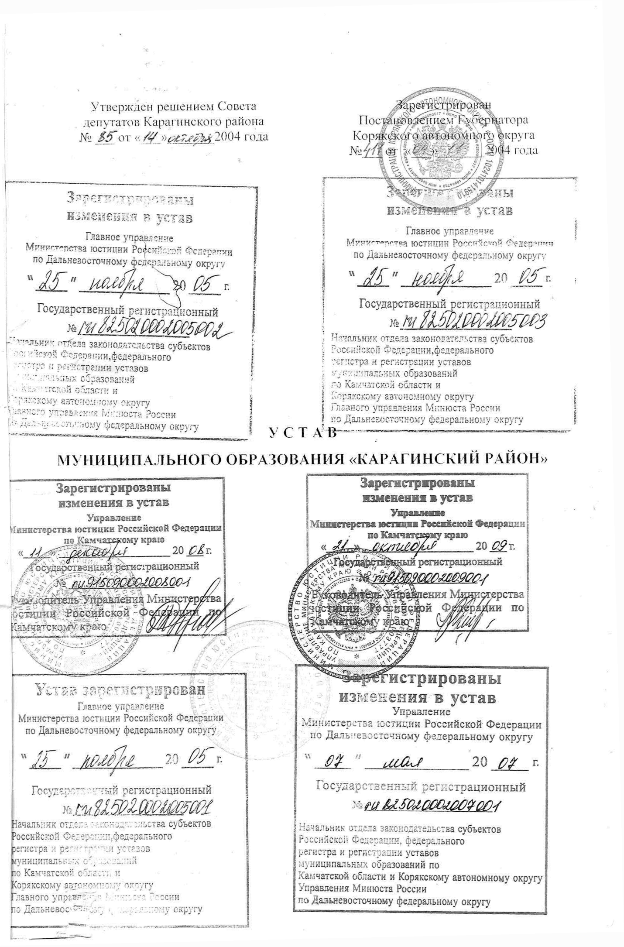 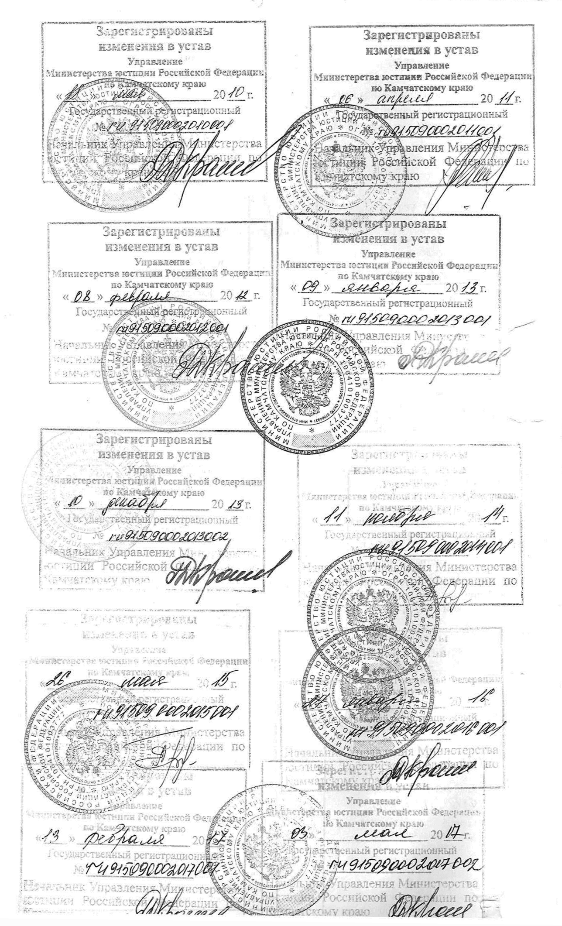 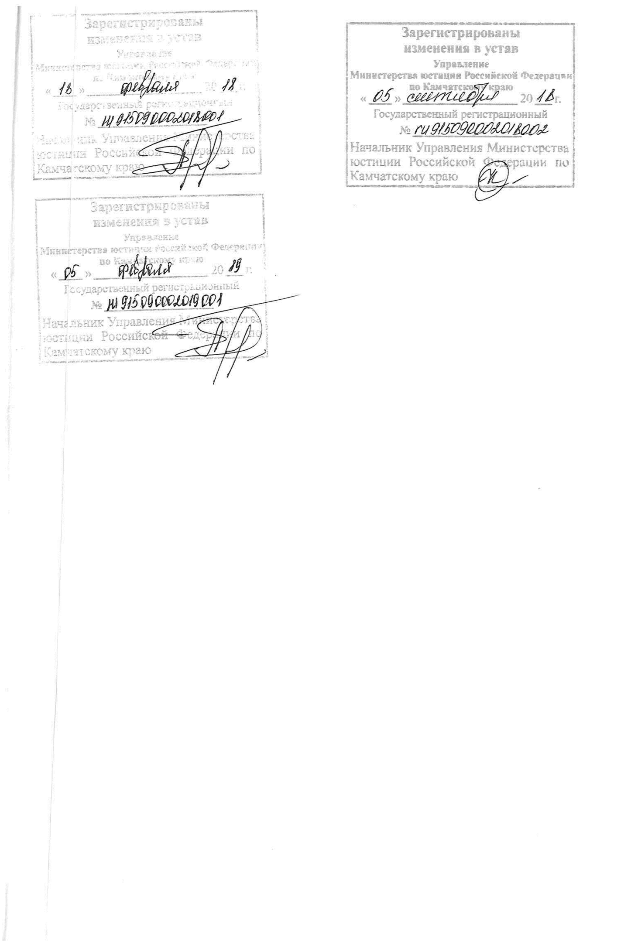 У С Т А ВКАРАГИНСКОГО МУНИЦИПАЛЬНОГО РАЙОНА( с изменениями от 10.02.2005  №109, 24.03.2005  № 121, 06.04.2007  № 10,06.11.2008  № 24, 20.08.2009 № 107, 08.04.2010  №160, 17.02.2011  №  209, 22.12.2011 № 39, 30.11.2012 № 85, 13.11.2013 № 114, 25.09.2014 № 144, 23.04.2015 № 16, 25.12.2015 № 54, 26.12.2016 № 94, 30.03.2017  № 103, 22.12.2017 № 140, 17.07.2018 № 168, 25.12.2018 № 10)СодержаниеГлава I. Общие положенияСтатья 1. Правовое положение и статус Карагинского муниципального районаСтатья 2. Границы Карагинского муниципального района и порядок их измененияСтатья 3. Преобразование Карагинского муниципального районаСтатья 4. Состав территории Карагинского муниципального районаСтатья 5. Символика Карагинского муниципального района и порядок ее официального использованияГлава II. Правовые основы организации и осуществления местного самоуправления в Карагинском муниципальном районеСтатья 6. Субъекты правотворческой инициативы в Карагинском муниципальном районе Статья 7. Муниципальные правовые акты Карагинского муниципального районаСтатья 8. Вопросы местного значения Карагинского муниципального районаСтатья 9. Права органов местного самоуправления Карагинского муниципального района на решение вопросов, не отнесённых к вопросам местного значения муниципального районаСтатья 10. Полномочия органов местного самоуправления Карагинского муниципального района по решению вопросов местного значенияСтатья 11. Осуществление органами местного самоуправления Карагинского муниципального района отдельных государственных полномочийГлава III. Участие населения в осуществлении местного самоуправленияСтатья 12. Право граждан на участие в местном самоуправленииСтатья 13. Районный референдумСтатья 14. Правотворческая инициатива гражданСтатья 15. Обращения граждан в органы местного самоуправленияСтатья 16. Публичные слушанияСтатья 17. Конференция гражданСтатья 18. Опрос гражданСтатья 19. Основания и процедура отзыва депутата Совета депутатовГлава IV. Органы и должностные лица Карагинского муниципального районаСтатья 20. Органы местного самоуправления Карагинского муниципального района Статья 21. Совет депутатов Статья 22. Заседание Совета депутатов Статья 23. Полномочия Совета депутатовСтатья 23.1. Председатель Совета депутатовСтатья 24. Глава муниципального района Статья 25. Заместители Председателя Совета депутатовСтатья 26. Комиссии Совета депутатов Статья 27. Депутат Совета депутатовСтатья 28. Досрочное прекращение полномочий Совета депутатов и депутатов Совета Статья 29. Аппарат Совета депутатовСтатья 30. Печать Совета депутатов Статья 31. Администрация Статья 31.1. Исполнение администрацией Карагинского муниципального района полномочий администрации  муниципального образования городского поселения «поселок Оссора» Карагинского муниципального района Камчатского краяСтатья 32. Глава АдминистрацииСтатья 33. Компетенция Главы Администрации районаСтатья 34. Органы и структурные подразделения Администрации Статья 35. Взаимоотношения органов местного самоуправления Карагинского муниципального района с органами местного самоуправления поселений, входящих в его составСтатья 36. Полномочия Администрации Статья 37. Контрольно-счетная палата Статья 38. Избирательная комиссия Карагинского муниципального районаСтатья 39. Муниципальные средства массовой информацииГлава V. Муниципальная служба в Карагинском муниципальном районеСтатья 40. Муниципальная служба Статья 41. Квалификационные требования для замещения должностей муниципальной службыСтатья 42. Муниципальный служащийСтатья 43. Основные права и обязанности муниципальных служащихСтатья 44. Должности муниципальной службы и реестр муниципальных служащихСтатья 45. Оплата труда муниципального служащего Статья 46. Гарантии, предоставляемые муниципальному служащемуГлава VI. Основания и виды ответственности органов и должностных лиц местного самоуправления Карагинского муниципального районаСтатья 47. Ответственность органов и должностных лиц местного самоуправления Карагинского муниципального районаСтатья 48. Ответственность органов и должностных лиц местного самоуправления Карагинского муниципального района перед населениемСтатья 49. Ответственность органов и должностных лиц местного самоуправления Карагинского муниципального района перед государствомСтатья 50. Удаление Главы района в отставкуСтатья 51. Ответственность органов и должностных лиц местного самоуправления Карагинского муниципального района перед физическими и юридическими лицамиСтатья 52. Обжалование в суд решений, принятых путем прямого волеизъявления граждан, решений и действий органов местного самоуправления и должностных лиц местного самоуправления Карагинского муниципального районаГлава VII. Финансово-экономическая основа местного самоуправления Карагинского муниципального районаСтатья 53. Финансово-экономическая основа местного самоуправления Карагинского муниципального районаСтатья 54. Муниципальное имущество Карагинского муниципального районаСтатья 55. Учреждение, реорганизация и ликвидация муниципальных предприятий и учрежденийСтатья 56. Бюджет Карагинского муниципального районаСтатья 57. Доходы бюджета Карагинского муниципального районаСтатья 58. Местные налоги и сборыСтатья 59. Муниципальные заимствованияСтатья 60. Расходы бюджета Карагинского муниципального районаСтатья 61. Муниципальный заказСтатья 62. Муниципальный контрольСтатья 63. Муниципальные внебюджетные фондыСтатья 64. Внешнеэкономическая деятельность органов местного самоуправления Карагинского муниципального районаГлава VIII. Заключительные и переходные положенияСтатья 65. Принятие Устава Карагинского муниципального района, решения о внесении изменений в Устав Карагинского муниципального районаСтатья 66. Вступление в силу Устава Карагинского муниципального района, решения о внесении изменений в Устав Карагинского муниципального районаСтатья 67. Прекращение действия Устава Карагинского муниципального районаНастоящий Устав в соответствии с Конституцией Российской Федерации, законодательством Российской Федерации, Корякского автономного округа и Камчатского края является основополагающим нормативным правовым актом и определяет деятельность населения, проживающего на территории Карагинского муниципального района по решению непосредственно или через органы местного самоуправления вопросов местного значения, исходя из интересов населения, его исторических, национальных и местных традиций.ГЛАВА I. ОБЩИЕ ПОЛОЖЕНИЯСтатья 1. Правовое положение и статус Карагинского муниципального районаКарагинский муниципальный район – муниципальное образование, состоящее из одного городского и пяти сельских поселений, объединенных общей территорией, границы которой установлены законом Корякского автономного округа.Наделение Карагинского муниципального района статусом муниципального района осуществляется законом Корякского автономного округа.Статья 2. Границы Карагинского муниципального района и порядок их изменения1. Границы Карагинского муниципального района совпадают с границами административно-территориальной единицы Карагинский район и устанавливаются Законом Корякского автономного округа «О территории и границах Карагинского муниципального района». 2. утратила силу.3. Изменение границ Карагинского муниципального района, не влекущее отнесения территорий отдельных входящих в его состав поселений и (или) населенных пунктов соответственно к территориям другого (других) муниципальных района (районов), осуществляется с учетом мнения населения, выраженного Советом депутатов Карагинского муниципального района.4. Изменение границ Карагинского муниципального района, влекущее отнесение территорий отдельных входящих в его состав поселений и (или) населенных пунктов к территориям другого (других) муниципального района (районов), осуществляется с согласия населения данных поселений и (или) населенных пунктов, выраженного путем голосования, предусмотренного частью 3 статьи 24 Федерального закона от 06.10.2003 № 131-ФЗ «Об общих принципах организации местного самоуправления в Российской Федерации» (далее - Федеральный закон «Об общих принципах организации местного самоуправления в Российской Федерации»), либо на сходах граждан, проводимых в порядке, предусмотренном статьей 25.1 Федерального закона «Об общих принципах организации местного самоуправления в Российской Федерации», с учетом мнения представительных органов соответствующих муниципальных районов.5. Голосование по вопросам изменения границ Карагинского муниципального района, преобразования Карагинского муниципального района проводится на всей территории района или на части его территории в соответствии с частями 2 и 3 статьи 12, частями 5 и 7 статьи 13 Федерального закона «Об общих принципах организации местного самоуправления в Российской Федерации». Статья 3. Преобразование Карагинского муниципального района1. Под преобразованием муниципального района следует понимать его разделение на несколько муниципальных районов или объединение с другими муниципальными районами.2. Инициатива преобразования муниципального района может исходить от:- населения в порядке, предусмотренном Федеральным законом «Об общих принципах организации местного самоуправления в Российской Федерации» и законом Камчатского края для выдвижения инициативы проведения местного референдума;- органов государственной власти и органов местного самоуправления – инициатива оформляется решением соответствующего органа государственной власти или местного самоуправления.3. Объединение Карагинского муниципального района с одним или более муниципальными районами, не влекущее изменения границ иных муниципальных образований, осуществляется с учетом мнения населения, выраженного представительными органами каждого из объединяемых муниципальных районов.4. Разделение муниципального района осуществляется с учетом мнения населения, выраженного Советом депутатов Карагинского муниципального района.5. Преобразование Карагинского муниципального района влечет создание вновь образованных муниципальных образований в случаях, предусмотренных частями 3 и 4 настоящей статьи.Статья 4. Состав территории Карагинского муниципального района1. Территорию Карагинского муниципального района составляют территории муниципальных образований - сельских поселений: село Ивашка, село Ильпырское, село Карага, село Тымлат, территория городского поселения поселок Оссора и межселенные территории в границах муниципального образования. Территория  села Кострома включена в состав  межселенной территории. В состав территории Карагинского муниципального района входят земли независимо от форм собственности и целевого назначения.2. Административным центром Карагинского муниципального района является поселок Оссора.Статья 5. Символика Карагинского муниципального района и порядок ее официального использованияКарагинский муниципальный район имеет собственную символику: герб и флаг. 1. Геральдическое описание герба Карагинского муниципального района гласит:«В червленом (красном) поле на лазоревой (синей, голубой) оконечности, обремененной серебряным лососём - медведица и между её передними лапами - медвежонок, оба золотые, с черными глазами, стоящие настороже».Герб Карагинского муниципального района может воспроизводиться со статусной короной установленного образца.2. Описание флага Карагинского муниципального района:«Прямоугольное полотнище с отношением ширины к длине 2:3, состоящее из двух горизонтальных полос - красной и голубой (в соотношении 3:1), первая из которых несет вплотную к границе полос (и слегка пересекающее эту границу) желтое с черными и оранжевыми деталями изображение медведицы с медвежонком, а вторая - белое с серыми деталями изображение лосося».Флаг разработан на основе герба, который языком символов и аллегорий отражает природные и экономические особенности Карагинского района. Порядок официального использования символики муниципального района установлен решением Совета депутатов Карагинского муниципального района. Герб и флаг Карагинского муниципального района внесены в Государственный геральдический регистр Российской Федерации.ГЛАВА II. Правовые основы организации и осуществления местного самоуправления в Карагинском муниципальном районеСтатья 6. Субъекты правотворческой инициативы в Карагинском муниципальном районеСубъектами правотворческой инициативы в Карагинском муниципальном районе являются:- депутаты Совета депутатов Карагинского муниципального района (далее – Совет депутатов);- Глава Карагинского муниципального района (далее – Глава района);- заместители Главы администрации района;- инициативные группы граждан;- прокурор Карагинского района.Статья 7. Муниципальные правовые акты Карагинского муниципального района1. В систему муниципальных правовых актов района входят:1) Устав района, правовые акты, принятые на местном референдуме;2) нормативные и иные правовые акты Совета депутатов;3) постановления и распоряжения Главы района, постановления и распоряжения Администрации, правовые акты иных органов местного самоуправления Карагинского муниципального района и должностных лиц местного самоуправления Карагинского муниципального района, предусмотренных настоящим Уставом.2. Иные должностные лица местного самоуправления Карагинского муниципального района издают распоряжения и приказы по вопросам, отнесенным к их полномочиям настоящим Уставом.3. Устав района и оформленные в виде правовых актов решения, принятые на местном референдуме, являются актами высшей юридической силы в системе муниципальных правовых актов, имеют прямое действие и применяются на всей территории Карагинского муниципального района.Иные муниципальные правовые акты не должны противоречить настоящему Уставу и правовым актам, принятым на местном референдуме.4. Совет депутатов по вопросам, отнесенным к его компетенции федеральными законами, законами Камчатского края, настоящим Уставом, принимает решения, устанавливающие правила, обязательные для исполнения на территории Карагинского муниципального района, а также решения по вопросам организации деятельности  Совета депутатов и по иным вопросам, отнесенным к его компетенции федеральными законами, законами Камчатского края, Уставом района.Решения Совета депутатов, устанавливающие правила, обязательные для исполнения на территории Карагинского муниципального района, принимаются большинством голосов от установленной численности депутатов Совета депутатов, если иное не установлено федеральным законом.Председатель Совета депутатов издает распоряжения по вопросам организации деятельности Совета депутатов.Нормативный правовой акт, принятый Советом депутатов, направляется Главе района для подписания и обнародования.5. Глава района в пределах своих полномочий, установленных федеральными законами, законами Камчатского края, настоящим Уставом, решениями, издает постановления Администрации по вопросам местного значения и вопросам, связанным с осуществлением отдельных государственных полномочий, переданных органам местного самоуправления федеральными законами и законами Камчатского края, а также распоряжения Администрации по вопросам организации работы Администрации.Глава района издает постановления и распоряжения по иным вопросам, отнесенным к его компетенции настоящим Уставом в соответствии с Федеральным законом от 06.10.2003 № 131-ФЗ "Об общих принципах организации местного самоуправления в Российской Федерации", другими федеральными законами.Муниципальные нормативные правовые акты, затрагивающие права, свободы и обязанности человека и гражданина, устанавливающие правовой статус организаций, учредителем которых выступает Карагинский муниципальный район, а также соглашения, заключаемые между органами местного самоуправления, вступают в силу после их официального опубликования.6. Муниципальные правовые акты Карагинского муниципального района, принятые органами и должностными лицами Карагинского муниципального района в соответствии с законодательством и настоящим Уставом, в пределах их полномочий по вопросам местного значения Карагинского муниципального района и по вопросам осуществления отдельных государственных полномочий, переданных органам местного самоуправления Карагинского муниципального района, обязательны для исполнения на территории Карагинского муниципального района всеми гражданами и юридическими лицами.7. За неисполнение муниципальных правовых актов, граждане, руководители организаций, должностные лица органов государственной власти и должностные лица органов местного самоуправления Карагинского муниципального района несут ответственность в соответствии с федеральными законами и законами Камчатского края.8. Устав района, а также решение о внесении изменений в Устав района принимаются Советом депутатов большинством в две трети голосов от установленной численности депутатов Совета. 9. Проект Устава района, проект муниципального правового акта о внесении изменений в Устав района не позднее, чем за 30 дней до дня рассмотрения вопроса о принятии Устава района, внесении изменений в Устав района подлежат официальному опубликованию с одновременным опубликованием установленного Советом депутатов порядка учета предложений по проекту указанного Устава, проекту указанного муниципального правового акта, а также порядка участия граждан в его обсуждении.10. Отказ в государственной регистрации Устава района, решения Совета депутатов о внесении изменений в Устав, а также нарушение установленных сроков государственной регистрации Устава, могут быть обжалованы гражданами и органами местного самоуправления Карагинского муниципального района в судебном порядке.11. Устав района, муниципальный правовой акт о внесении изменений в Устав района подлежат официальному опубликованию после их государственной регистрации и вступают в силу после их официального опубликования.12. Решение вопросов местного значения непосредственно гражданами Карагинского муниципального района осуществляется путем прямого волеизъявления населением Карагинского муниципального района, выраженного на местном референдуме.13. Если для реализации решения, принятого путем прямого волеизъявления населением Карагинского муниципального района, дополнительно требуется принятие (издание) муниципального правового акта, орган местного самоуправления или должностное лицо местного самоуправления Карагинского муниципального района, в компетенцию которых входит принятие (издание) указанного акта, обязаны в течение 15 дней со дня вступления в силу решения, принятого на местном референдуме, определить срок подготовки и (или) принятия соответствующего муниципального правового акта. Указанный срок не может превышать три месяца.14. Нарушение срока издания муниципального правового акта, необходимого для реализации решения, принятого путем прямого волеизъявления населением, является основанием для отзыва выборного должностного лица местного самоуправления или досрочного прекращения полномочий выборного органа местного самоуправления Карагинского муниципального района.            15. Проекты муниципальных правовых актов Совета депутатов могут вноситься депутатами Совета депутатов, Главой района, органами территориального общественного самоуправления, инициативными группами граждан.16. Порядок внесения проектов муниципальных правовых актов, перечень и форма прилагаемых к ним документов устанавливаются нормативным правовым актом органа местного самоуправления Карагинского муниципального района или должностного лица местного самоуправления Карагинского муниципального района, на рассмотрение которых вносятся указанные проекты.17. Решения (правовые акты), принятые на местном референдуме, вступают в силу после официального опубликования итогов местного референдума и принятого на нем решения (правового акта), если этим решением (правовым актом) не установлен иной срок.18. Нормативные правовые акты Совета депутатов, вступают в силу после их опубликования Главой района, если этими актами не установлены иные сроки.Правовые акты Совета депутатов по вопросам организации деятельности Совета депутатов вступают в силу после их подписания председателем Совета депутатов, если этими актами не установлены иные сроки.19. Муниципальные правовые акты вступают в силу в порядке, установленном настоящим Уставом, за исключением нормативных правовых актов  Совета депутатов о налогах и сборах, которые вступают в силу в соответствии с Налоговым кодексом Российской Федерации.20. утратил силу.21. Официальным опубликованием муниципальных правовых актов или соглашений, заключенных между органами местного самоуправления, считается размещение их полных текстов в официальном печатном издании -  газете «Карагинские Вести».22. Для реализации возможности ознакомления каждого жителя Карагинского муниципального района с муниципальными правовыми актами, непосредственно затрагивающими права и свободы человека и гражданина, получения полной и достоверной информации о деятельности органов местного самоуправления Карагинского муниципального района, участия каждого жителя района в обсуждении и принятии Устава района, других муниципальных правовых актов, органы местного самоуправления Карагинского муниципального района могут размещать муниципальные правовые акты:            -   на официальном сайте Администрации в сети Интернет;            - на информационном стенде в здании Администрации, находящейся по адресу: п. Оссора, ул. Советская д. 37.  23. Муниципальные правовые акты могут быть отменены или их действие может быть приостановлено органами местного самоуправления или должностными лицами местного самоуправления, принявшими (издавшими) соответствующий муниципальный правовой акт, в случае упразднения таких органов или соответствующих должностей либо изменения перечня полномочий указанных органов или должностных лиц - органами местного самоуправления или должностными лицами местного самоуправления, к полномочиям которых на момент отмены или приостановления действия муниципального правового акта отнесено принятие (издание) соответствующего муниципального правового акта, а также судом; в части, регулирующей осуществление органами местного самоуправления отдельных государственных полномочий, переданных им федеральными законами и законами Камчатского края, - уполномоченным органом государственной власти Российской Федерации (уполномоченным органом государственной власти Камчатского края).Статья 8. Вопросы местного значения Карагинского муниципального района1. К вопросам местного значения Карагинского муниципального района относятся:1) составление и рассмотрение проекта бюджета Карагинского муниципального района, утверждение и исполнение бюджета Карагинского муниципального района, осуществление контроля за его исполнением, составление и утверждение отчета об исполнении бюджета Карагинского муниципального района;2) установление, изменение и отмена местных налогов и сборов;3) владение, пользование и распоряжение имуществом, находящимся в муниципальной собственности Карагинского муниципального района;4) организация в границах Карагинского муниципального района электро- и газоснабжения поселений в пределах полномочий, установленных законодательством Российской Федерации;5) дорожная деятельность в отношении автомобильных дорог местного значения вне границ населенных пунктов в границах муниципального района, осуществление муниципального контроля за сохранностью автомобильных дорог местного значения вне границ населенных пунктов в границах муниципального района, организация дорожного движения и обеспечение безопасности дорожного движения на них, а также осуществление иных полномочий в области использования автомобильных дорог и осуществления дорожной деятельности в соответствии с законодательством Российской Федерации;6) создание условий для предоставления транспортных услуг населению и организация транспортного обслуживания населения между поселениями в границах Карагинского муниципального района;7) участие в предупреждении и ликвидации последствий чрезвычайных ситуаций на территории Карагинского муниципального района; 8) организация охраны общественного порядка на территории Карагинского муниципального района муниципальной милицией;9) предоставление помещения для работы на обслуживаемом административном участке Карагинского муниципального района сотруднику, замещающему должность участкового уполномоченного полиции;10) до 1 января 2017 года предоставление сотруднику, замещающему должность участкового уполномоченного полиции, и членам его семьи жилого помещения на период выполнения сотрудником обязанностей по указанной должности;11) организация мероприятий межпоселенческого характера по охране окружающей среды;12) создание условий для оказания медицинской помощи населению на территории Карагинского муниципального района (за исключением территорий поселений, включенных в утвержденный Правительством Российской Федерации перечень территорий, население которых обеспечивается медицинской помощью в медицинских организациях, подведомственных федеральному органу исполнительной власти, осуществляющему функции по медико-санитарному обеспечению населения отдельных территорий) в соответствии с территориальной программой государственных гарантий бесплатного оказания гражданам медицинской помощи;13) организация предоставления общедоступного и бесплатного дошкольного, начального общего, основного общего, среднего общего образования по основным общеобразовательным программам в муниципальных образовательных организациях (за исключением полномочий по финансовому обеспечению реализации основных общеобразовательных программ в соответствии с федеральными государственными образовательными стандартами), организация предоставления дополнительного образования детей в муниципальных образовательных организациях (за исключением дополнительного образования детей, финансовое обеспечение которого осуществляется органами государственной власти субъекта Российской Федерации), создание условий для осуществления присмотра и ухода за детьми, содержания детей в муниципальных образовательных организациях, а также осуществление в пределах своих полномочий мероприятий по обеспечению организации отдыха детей в каникулярное время, включая мероприятия по обеспечению безопасности их жизни и здоровья;14) формирование и содержание муниципального архива, включая хранение архивных фондов поселений;15) утверждение схем территориального планирования муниципального района, утверждение подготовленной на основе схемы территориального планирования муниципального района документации по планировке территории, ведение информационной системы обеспечения градостроительной деятельности, осуществляемой на территории муниципального района, резервирование и изъятие земельных участков в границах муниципального района для муниципальных нужд, направление уведомления о соответствии указанных в уведомлении о планируемом строительстве параметров объекта индивидуального жилищного строительства или садового дома установленным параметрам и допустимости размещения объекта индивидуального жилищного строительства или садового дома на земельном участке, уведомления о несоответствии указанных в уведомлении о планируемом строительстве параметров объекта индивидуального жилищного строительства или садового дома установленным параметрам и (или) недопустимости размещения объекта индивидуального жилищного строительства или садового дома на земельном участке, уведомления о соответствии или несоответствии построенных или реконструированных объектах индивидуального жилищного строительства или садового дома требованиям законодательства о градостроительной деятельности при строительстве или реконструкции объектов индивидуального жилищного строительства или садовых домов на земельных участках, расположенных на соответствующих межселенных территориях, принятие в соответствии с гражданским законодательством Российской Федерации решения о сносе самовольной постройки, расположенной на межселенной территории, решения о сносе самовольной постройки, расположенной на межселенной территории, или ее приведении в соответствие с установленными требованиями, решения об изъятии земельного участка, не используемого по целевому назначению или используемого с нарушением законодательства Российской Федерации и расположенного на межселенной территории, осуществление сноса самовольной постройки, расположенной на межселенной территории, или ее приведения в соответствие с установленными требованиями в случаях, предусмотренных Градостроительным кодексом Российской Федерации;15.1.) утверждение генеральных планов поселений Карагинского муниципального района, правил землепользования и застройки, утверждения документации по планировке территории, выдачи разрешений на строительство, разрешений на ввод объектов в эксплуатацию при осуществлении строительства, реконструкции объектов капитального строительства, расположенных на территории поселения, утверждение местных нормативов градостроительного проектирования поселений, резервирования земель и изъятия земельных участков в границах поселения для муниципальных нужд, осуществления муниципального земельного контроля в границах поселения, осуществления осмотров зданий, сооружений и выдачи рекомендаций об устранении выявленных в ходе таких осмотров нарушений;16) создание условий для обеспечения поселений, входящих в состав Карагинского муниципального района, услугами связи, торговли, общественного питания и бытового обслуживания;17) создание условий для обеспечения поселений, входящих в состав Карагинского муниципального района, услугами по организации досуга и услугами организаций культуры;18) организация библиотечного обслуживания населения межпоселенческими библиотеками, комплектование и обеспечение сохранности их библиотечных фондов;19) создание условий для развития местного традиционного народного художественного творчества в поселениях, входящих в состав Карагинского муниципального района;20) выравнивание уровня бюджетной обеспеченности поселений, входящих в состав муниципального района, за счет средств местного бюджета муниципального района.21) организация и осуществление мероприятий по территориальной обороне и гражданской обороне, защите населения и территории муниципального района от чрезвычайных ситуаций природного и техногенного характера;22) создание, развитие и обеспечение охраны лечебно-оздоровительных местностей и курортов местного значения на территории муниципального района, а также осуществление муниципального контроля в области использования и охраны особо охраняемых природных территорий местного значения;23) организация и осуществление мероприятий по мобилизационной подготовке муниципальных предприятий и учреждений, находящихся на территории Карагинского муниципального района;24) осуществление мероприятий по обеспечению безопасности людей на водных объектах, охране их жизни и здоровья;25) содержание на территории муниципального района межпоселенческих мест захоронения, организация ритуальных услуг;26) участие в организации деятельности по накоплению (в том числе раздельному накоплению), сбору, транспортированию, обработке, утилизации, обезвреживанию, захоронению твердых коммунальных отходов на территории  муниципального района;27) создание условий для развития сельскохозяйственного производства в поселениях, расширения рынка сельскохозяйственной продукции, сырья и продовольствия, содействие развитию малого и среднего предпринимательства, оказание поддержки социально ориентированным некоммерческим организациям, благотворительной деятельности и добровольчеству (волонтёрству);28) обеспечение условий для развития на территории муниципального района физической культуры, школьного спорта и массового спорта, организация проведения официальных физкультурно-оздоровительных и спортивных мероприятий муниципального района;29) организация и осуществление мероприятий межпоселенческого характера по работе с детьми и молодежью;30) осуществление в пределах, установленных водным законодательством Российской Федерации, полномочий собственника водных объектов, установление правил использования водных объектов общего пользования для личных и бытовых нужд, включая обеспечение свободного доступа граждан к водным объектам общего пользования и их береговым полосам;31) участие в профилактике терроризма и экстремизма, а также в минимизации и (или) ликвидации последствий проявления терроризма и экстремизма на территории Карагинского муниципального района;32) утверждение схемы размещения рекламных конструкций, выдача разрешений на установку и эксплуатацию рекламных конструкций на территории муниципального района, аннулирование таких разрешений, выдача предписаний о демонтаже самовольно установленных рекламных конструкций на территории муниципального района, осуществляемые в соответствии с Федеральным законом от 13 марта 2006 года № 38-ФЗ «О рекламе» (далее – Федеральный закон «О рекламе»);33) обеспечение выполнения работ, необходимых для создания искусственных земельных участков для нужд Карагинского муниципального района, проведение открытого аукциона на право заключить договор о создании искусственного земельного участка в соответствии с федеральным законом;34) осуществление муниципального лесного контроля;35) утратил силу;36) утратил силу;37) осуществление мер по противодействию коррупции в границах Карагинского муниципального района;38) разработка и осуществление мер, направленных на укрепление межнационального и межконфессионального согласия, поддержку и развитие языков и культуры народов Российской Федерации, проживающих на территории муниципального района, реализацию прав национальных меньшинств, обеспечение социальной и культурной адаптации мигрантов, профилактику межнациональных (межэтнических) конфликтов;39) присвоение адресов объектам адресации, изменение, аннулирование адресов, присвоение наименований элементам улично-дорожной сети (за исключением автомобильных дорог федерального значения, автомобильных дорог регионального или межмуниципального значения), наименований элементам планировочной структуры в границах межселенной территории муниципального района, изменение, аннулирование таких наименований, размещение информации в государственном адресном реестре;40) осуществление муниципального земельного контроля на межселенной территории Карагинского муниципального района;41) организация в соответствии с Федеральным законом от 24 июля 2007 года № 221-ФЗ «О государственном кадастре недвижимости» выполнения комплексных кадастровых работ и утверждение карты-плана территории;42) сохранение, использование и популяризация объектов культурного наследия (памятников истории и культуры), находящихся в собственности муниципального района, охрана объектов культурного наследия (памятников истории и культуры) местного (муниципального) значения, расположенных на территории муниципального района.1.1. Вопросы местного значения, предусмотренные частью 1 статьи 14 Федерального закона «Об общих принципах организации местного самоуправления в Российской Федерации» для городских поселений, не отнесенные к вопросам местного значения сельских поселений в соответствии с частью 3 статьи 14 Федерального закона «Об общих принципах организации местного самоуправления в Российской Федерации» на территории сельских поселений, входящих в состав Карагинского муниципального района, решаются органами местного самоуправления Карагинского муниципального района.2. Органы местного самоуправления Карагинского муниципального района обладают всеми правами и полномочиями органов местного самоуправления поселения на межселенных территориях Карагинского муниципального района.3. Органы местного самоуправления отдельных поселений, входящих в состав Карагинского муниципального района, вправе заключать соглашения с органами местного самоуправления Карагинского муниципального района о передаче им осуществления части своих полномочий по решению вопросов местного значения за счет межбюджетных трансфертов, предоставляемых из бюджетов этих поселений в бюджет Карагинского муниципального района, в соответствии с Бюджетным кодексом Российской Федерации.Органы местного самоуправления Карагинского муниципального района вправе заключать соглашения с органами местного самоуправления отдельных поселений, входящих в его состав, о передаче им осуществления части своих полномочий по решению вопросов местного значения за счет межбюджетных трансфертов, предоставляемых из бюджета Карагинского муниципального района в бюджеты соответствующих поселений, в соответствии с Бюджетным кодексом Российской Федерации.Указанные соглашения должны заключаться на определенный срок, содержать положения, устанавливающие основания и порядок прекращения их действия, в том числе досрочного, порядок определения ежегодного объема указанных в настоящей части межбюджетных трансфертов, необходимых для осуществления передаваемых полномочий, а также предусматривать финансовые санкции за неисполнение соглашений. Порядок заключения соглашений определяется нормативным правовым актом Совета депутатов Карагинского муниципального района.Для осуществления переданных в соответствии с указанными соглашениями полномочий органы местного самоуправления имеют право дополнительно использовать собственные материальные ресурсы и финансовые средства в случаях и порядке, предусмотренных решением представительного органа муниципального образования.Статья 9. Права органов местного самоуправления Карагинского муниципального района на решение вопросов, не отнесённых к вопросам местного значения муниципального района1. Органы местного самоуправления Карагинского муниципального района имеют право на:1) создание музеев Карагинского муниципального района;2) участие в осуществлении деятельности по опеке и попечительству;3) создание условий для осуществления деятельности, связанной с реализацией прав местных национально-культурных автономий на территории Карагинского муниципального района;4) оказание содействия национально – культурному развитию народов Российской Федерации и реализации мероприятий в сфере межнациональных отношений на территории Карагинского муниципального района;5) создание условий для развития туризма;6) оказание поддержки общественным наблюдательным комиссиям, осуществляющим общественный контроль за обеспечением прав человека и содействие лицам, находящимся в местах принудительного содержания;7) оказание поддержки общественным объединениям инвалидов, а также созданным общероссийскими общественными объединениями инвалидов организациям в соответствии с Федеральным законом от 24 ноября 1995 года № 181-ФЗ "О социальной защите инвалидов в Российской Федерации";8) осуществление мероприятий, предусмотренных Федеральным законом «О донорстве крови и ее компонентов;9) совершение нотариальных действий, предусмотренных законодательством, в случае отсутствия в распоряжении на межселенной территории населенном пункте нотариуса;10) создание условий для организации проведения независимой оценки качества условий оказания услуг организациями в порядке и на условиях, которые установлены федеральными законами, а также применение результатов независимой оценки качества условий оказания услуг организациями при оценке деятельности руководителей подведомственных организаций и осуществление контроля за принятием мер по устранению недостатков, выявленных по результатам независимой оценки качества условий оказания услуг организациями, в соответствии с федеральными законами;  11) осуществление мероприятий в сфере профилактики правонарушений, предусмотренных Федеральным законом "Об основах системы профилактики правонарушений в Российской Федерации;12) оказание содействия развитию физической культуры и спорта инвалидов, лиц с ограниченными возможностями здоровья, адаптивной физической культуры и адаптивного спорта;13) осуществление мероприятий по защите прав потребителей, предусмотренных Законом Российской Федерации от 7 февраля 1992 года № 2300-I "О защите прав потребителей".Статья 10. Полномочия органов местного самоуправления Карагинского муниципального района по решению вопросов местного значения1. В целях решения вопросов местного значения органы местного самоуправления Карагинского муниципального района обладают следующими полномочиями:1) принятие устава Карагинского муниципального района и внесение в него изменений и дополнений, издание муниципальных правовых актов;2) установление официальных символов Карагинского муниципального района;3) создание муниципальных предприятий и учреждений, осуществление финансового обеспечения деятельности муниципальных казенных учреждений и финансового обеспечения выполнения муниципального задания бюджетными и автономными муниципальными учреждениями, а также осуществление закупок товаров, работ, услуг для обеспечения муниципальных нужд;4) установление тарифов на услуги, предоставляемые муниципальными предприятиями и учреждениями, и работы, выполняемые муниципальными предприятиями и учреждениями, если иное не предусмотрено федеральными законами;5) регулирование тарифов на подключение к системе коммунальной инфраструктуры, тарифов организаций коммунального комплекса на подключение, надбавок к тарифам на товары и услуги организаций коммунального комплекса, надбавок к ценам (тарифам) для потребителей. Полномочия органов местного самоуправления поселений по регулированию тарифов на подключение к системе коммунальной инфраструктуры, тарифов организаций коммунального комплекса на подключение, надбавок к тарифам на товары и услуги организаций коммунального комплекса, надбавок к ценам, тарифам для потребителей могут полностью или частично передаваться на основе соглашений между органами местного самоуправления поселений, входящих в состав Карагинского муниципального района и органами местного самоуправления Карагинского муниципального района; 6) организационное и материально-техническое обеспечение подготовки и проведения муниципальных выборов, местного референдума, голосования по отзыву депутата, члена выборного органа местного самоуправления, выборного должностного лица местного самоуправления, голосования по вопросам изменения границ Карагинского муниципального района и его преобразования;7) организация сбора статистических показателей, характеризующих состояние экономики и социальной сферы Карагинского муниципального района, и предоставление указанных данных органам государственной власти в соответствии с федеральным законодательством;8) учреждение печатного средства массовой информации для опубликования муниципальных правовых актов, обсуждения проектов муниципальных правовых актов по вопросам местного значения, доведения до сведения жителей Карагинского муниципального района официальной информации о социально-экономическом и культурном развитии Карагинского муниципального района, о развитии его общественной инфраструктуры и иной официальной информации;9) осуществление международных и внешнеэкономических связей в соответствии с федеральными законами;10) организация профессионального образования и дополнительного профессионального образования выборных должностных лиц, членов выборных органов местного самоуправления, депутатов Совета депутатов, муниципальных служащих и работников муниципальных учреждений; организация подготовки кадров для муниципальной службы в порядке, предусмотренном законодательством Российской Федерации об образовании и  законодательством Российской Федерации о муниципальной службе;11) утверждение и реализация муниципальных программ в области энергосбережения и повышения энергетической эффективности, организация проведения энергетического обследования многоквартирных домов, помещения в которых составляют муниципальный жилищный фонд в границах Карагинского муниципального района, организация и проведение иных мероприятий, предусмотренных законодательством об энергосбережении и о повышении энергетической эффективности;12) организация теплоснабжения, в соответствии с Федеральным законом «О теплоснабжении»;13) в сфере водоснабжения и водоотведения, предусмотренные Федеральным законом «О водоснабжении и водоотведении»;13.1) в сфере стратегического планирования, предусмотренными Федеральным законом от 28 июня 2014 года № 172-ФЗ "О стратегическом планировании в Российской Федерации";14) иными полномочиями в соответствии с действующим федеральным законодательством и настоящим уставом.Статья 11. Осуществление органами местного самоуправления Карагинского муниципального района отдельных государственных полномочий.1. Органы местного самоуправления Карагинского муниципального района могут исполнять отдельные государственные полномочия Российской Федерации и Камчатского края. Наделение этими полномочиями осуществляется в соответствии с федеральным законодательством и законодательством Камчатского края.2. Финансовое обеспечение переданных отдельных государственных полномочий осуществляется за счет предоставляемых бюджету Карагинского муниципального района субвенций из соответствующих бюджетов. Органы местного самоуправления несут ответственность за осуществление отдельных государственных полномочий в пределах выделенных им на эти цели материальных ресурсов и финансовых средств. Совет депутатов может принять решение об использовании собственных материальных ресурсов и финансовых средств района для осуществления органами и должностными лицами муниципального района отдельных государственных полномочий. Такое решение должно предусматривать допустимый предел использования указанных средств и ресурсов.3. Органы и должностные лица муниципального района обязаны предоставлять уполномоченным государственным органам документы, связанные с осуществлением отдельных государственных полномочий.4. Федеральные законы, закрепляющие право органов местного самоуправления участвовать в осуществлении государственных полномочий, не переданных им в соответствии со статьёй 19 Федерального закона «Об общих принципах организации местного самоуправления в Российской Федерации», могут содержать положения, предусматривающие:1) порядок согласования участия органов местного самоуправления в осуществлении указанных полномочий, а также особенности такого участия;2) возможность и пределы правового регулирования органами государственной власти указанных полномочий.5. Органы местного самоуправления участвуют в осуществлении государственных полномочий, не переданных им в соответствии со статьей 19 Федерального закона «Об общих принципах организации местного самоуправления в Российской Федерации», в случае принятия Советом депутатов решения о реализации права на участие в осуществлении указанных полномочий.6. Органы местного самоуправления Карагинского муниципального района вправе осуществлять расходы за счет средств бюджета Карагинского муниципального района (за исключением финансовых средств, передаваемых местному бюджету на осуществление целевых расходов) на осуществление полномочий, не переданных им в соответствии со статьей 19 Федерального закона «Об общих принципах организации местного самоуправления в Российской Федерации», если возможность осуществления таких расходов предусмотрена федеральными законами. Органы местного самоуправления Карагинского муниципального района вправе устанавливать за счет средств бюджета Карагинского муниципального района (за исключением финансовых средств, передаваемых местному бюджету на осуществление целевых расходов) дополнительные меры социальной поддержки и социальной помощи для отдельных категорий граждан вне зависимости от наличия в федеральных законах положений, устанавливающих указанное право. В таком случае финансирование полномочий, не является обязанностью Карагинского муниципального района, осуществляется при наличии возможности и не является основанием для выделения дополнительных средств из других бюджетов бюджетной системы Российской Федерации.ГЛАВА III. Участие населения в осуществлении местного самоуправленияСтатья 12. Право граждан на участие в местном самоуправлении1. Граждане Российской Федерации, постоянно или преимущественно проживающие на территории Карагинского муниципального района осуществляют свое право на местное самоуправление посредством участия в районном референдуме, районных выборах, посредством иных форм прямого волеизъявления, а также через выборные и иные органы местного самоуправления муниципального района. 2. Иностранные граждане, постоянно или преимущественно проживающие на территории Карагинского муниципального района, обладают правами на участие в осуществлении местного самоуправления в соответствии с международными договорами и федеральными законами.3. Граждане, проживающие на территории Карагинского муниципального района, имеют равные права на осуществление местного самоуправления как непосредственно, так и через своих представителей независимо от пола, расы, национальности, языка, происхождения, имущественного и должностного положения, отношения к религии, убеждений, принадлежности к общественным объединениям.Статья 13. Районный референдум1. Районный референдум проводится в целях решения населением непосредственно вопросов местного значения. Районный референдум может проводиться на всей территории муниципального района. В районном референдуме имеют право участвовать граждане, место жительства которых расположено в границах муниципального района и достигшие возраста 18 лет. Граждане участвуют в районном референдуме на основе всеобщего равного и прямого волеизъявления при тайном голосовании.2. Решение о назначении местного референдума принимается Советом депутатов:а) по инициативе граждан, обладающих правом на участие в местном референдуме. б) по инициативе, выдвинутой избирательными объединениями, иными общественными объединениями, уставы которых предусматривают участие в выборах или референдумах и которые зарегистрированы в порядке и сроки, установленные федеральным законом. Данная инициатива оформляется в порядке, установленном федеральным законом и законом Камчатского края.в) по инициативе Совета депутатов и Главы Карагинского муниципального района, возглавляющего Администрацию (далее - Глава района), выдвинутой ими совместно. Данное решение оформляется правовыми актами Совета депутатов и Главы района. 3. Условием назначения местного референдума по инициативе граждан и избирательных объединений, иных общественных объединений, указанных в части 2 настоящей статьи, является сбор подписей в поддержку данной инициативы, количество которых должно составлять 5% от числа участников референдума, зарегистрированных на территории Карагинского муниципального района в соответствии с федеральным законом.4. Совет депутатов обязан назначить местный референдум в течение 30 дней со дня поступления в Совет депутатов документов, на основании которых назначается местный референдум.5. Решения, принятые на местном референдуме подлежат обязательному исполнению на территории Карагинского муниципального района и не нуждаются в утверждении каким-либо органом государственной власти, государственными должностными лицами или органами местного самоуправления. В случае если для его реализации требуется издание нормативного правового акта, орган (должностное лицо) местного самоуправления Карагинского муниципального района, в компетенцию которых входит данный вопрос, обязаны в течение 15 дней со дня вступления в силу решения, принятого на референдуме, определить срок подготовки и (или) принятия соответствующего муниципального правового акта. Указанный срок не может превышать три месяца.6. Итоги голосования и принятое на местном референдуме решение подлежат официальному опубликованию.Статья 14. Правотворческая инициатива граждан1. Население, проживающее на территории Карагинского муниципального района (далее население), имеет право на правотворческую инициативу в форме коллективного обращения в органы местного самоуправления.Правотворческая инициатива граждан включает в себя:а) внесение в Совет депутатов проектов нормативных актов; проекты правовых актов по вопросам местного значения, внесенные населением в Совет депутатов, подлежат обязательному рассмотрению на открытом заседании в Совете депутатов с участием представителей населения, а результаты рассмотрения - обнародованию;б) внесение в Совет депутатов и Администрацию предложений о рассмотрении и разрешении вопросов, относящихся к их компетенции и затрагивающих интересы населения;в) проведение местного референдума;г) проведение собрания (схода), конференции граждан;д) отзыв депутата Совета депутатов.2. С правотворческой инициативой имеет право выйти группа граждан (далее инициативная группа) в количестве не менее одного процента и не более 3-х процентов от общего числа граждан, проживающих на территории населенного пункта и обладающих избирательным правом.3. Инициативная группа организует в поддержку своей инициативы сбор подписей граждан в подписном листе по форме, предусмотренной для проведения муниципальных выборов. В случае если данная инициатива будет поддержана не менее чем 5 процентов от числа граждан, проживающих на территории Карагинского муниципального района и обладающих избирательным правом, Совет депутатов и (или) Глава района обязаны принять к рассмотрению данные проекты.4. О месте и дате рассмотрения инициативы граждане, выступившие с инициативой, извещаются заблаговременно с тем, чтобы при желании могли присутствовать на заседаниях и принимать участие в обсуждении собственной инициативы.5. Рассмотрение инициативы граждан проводится, как правило, на ближайшем заседании Совета депутатов с участием представителей инициативной группы и не позднее 3-х месяцев со дня ее внесения.6. Результаты рассмотрения инициативы доводятся до сведения населения через средства массовой информации, а также через сельские администрации.7. Порядок реализации правотворческой инициативы граждан, принятие к рассмотрению и рассмотрение проекта внесенных гражданами проектов нормативных правовых актов Советом депутатов и Главой района, регулируется Положением о правотворческой инициативе граждан в Карагинском муниципальном районе, утверждаемым решением Совета депутатов.Статья 15. Обращение граждан в органы местного самоуправления1. Граждане имеют право на индивидуальные и коллективные обращения в органы местного самоуправления Карагинского муниципального района.2. Обращения граждан подлежат рассмотрению в порядке и сроки, установленные Федеральным законом от 02.05.2006 № 59-ФЗ «О порядке рассмотрения обращений граждан Российской Федерации».3. За нарушение порядка и сроков рассмотрения обращений граждан должностные лица местного самоуправления Карагинского муниципального района несут ответственность в соответствии с законодательством Российской Федерации.Статья 16. Публичные слушания1. Главой района или Советом депутатов для обсуждения с участием населения проектов муниципальных правовых актов муниципального района по вопросам местного значения могут проводиться публичные слушания. Инициатива по проведению таких слушаний может принадлежать населению, Главе района или Совету депутатов. Решение о назначении публичных слушаний, инициированных населением или Советом депутатов, принимает Совет депутатов, а о назначении публичных слушаний, инициированных Главой района – Глава района.2. На публичные слушания в обязательном порядке выносятся:- проект Устава Карагинского муниципального района, а также проект муниципального нормативного правового акта о внесении изменений в Устав, кроме случаев, когда в Устав вносятся изменения в форме точного воспроизведения положений Конституции Российской Федерации, федеральных законов, Устава или законов Камчатского края в целях приведения Устава в соответствие с этими нормативными правовыми актами;- проект бюджета Карагинского муниципального района и отчет о его исполнении;- проект стратегии социально-экономического развития Карагинского муниципального района;- вопросы о преобразовании Карагинского муниципального района, за исключением случаев, если в соответствии со статьей 13 Федерального закона «Об общих принципах организации местного самоуправления в Российской Федерации» для преобразования муниципального образования требуется согласие населения муниципального образования, выраженного путем голосования либо на сходе граждан.3. Решение о проведении публичных слушаний должно приниматься не позже чем за 20 дней до даты рассмотрения соответствующим органом или должностным лицом проекта муниципального правового акта Карагинского муниципального района. Решение о проведении публичных слушаний и проект соответствующего муниципального правового акта подлежат опубликованию на позднее, чем за 7 дней до проведения слушаний. Публичные слушания проводятся не позже чем за 7 дней до дня рассмотрения проекта. Решение о назначении публичных слушаний должно быть опубликовано совместно с проектом муниципального правового акта, выносимого на публичные слушания и информацией о месте и времени проведения публичных слушаний, не позднее чем через 5 дней после его принятия. Результаты публичных слушаний должны быть опубликованы не позднее чем через 5 дней после проведения публичных слушаний.4. Порядок организации и проведения публичных слушаний определяется Положением о публичных слушаниях в Карагинском муниципальном районе, утверждаемым решением Совета депутатов и должен предусматривать заблаговременное оповещение жителей Карагинского муниципального района о времени и месте проведения публичных слушаний, заблаговременное ознакомление с проектом муниципального правового акта, другие меры, обеспечивающие участие в публичных слушаниях жителей Карагинского муниципального района, опубликование результатов публичных слушаний, включая мотивированное обоснование принятых решений.Статья 17. Конференция граждан1. Для обсуждения вопросов местного значения Карагинского муниципального района, информирования населения о деятельности органов и должностных лиц местного самоуправления муниципального района могут проводиться конференции граждан. 2. Конференция граждан по указанным в пункте 1 настоящей статьи вопросам проводится по инициативе:- населения;- Совета депутатов;- Главы района;- представительных органов поселений, входящих в состав Карагинского муниципального района.3. Избрание делегатов – участников конференции граждан осуществляется собраниями граждан, проводимыми в соответствии с уставами поселений, входящих в состав Карагинского муниципального района.4. Порядок назначения и проведения конференции граждан определяется Положением о порядке назначения и проведения конференции граждан в Карагинском муниципальном районе, утверждаемым Советом депутатов.Статья 18. Опрос граждан1. Опрос граждан проводится на всей территории Карагинского муниципального района или на ее части для выявления мнения населения и его учета при принятии решений органами местного самоуправления Карагинского муниципального района и должностными лицами местного самоуправления Карагинского муниципального района, а также органами государственной власти. Результаты опроса носят рекомендательный характер. В опросе могут принимать участие жители Карагинского муниципального района, обладающие избирательным правом. 2. Опрос граждан проводится по инициативе:- Совета депутатов или Главы района по вопросам местного значения;- органов государственной власти Камчатского края для учета мнения граждан об изменении целевого назначения земель Карагинского муниципального района для объектов регионального и межрегионального значения.Такая инициатива выражается в принятии указанными органами или должностным лицом соответствующего акта.3. Опрос граждан назначается Советом депутатов не позднее чем через 30 дней после принятия акта, принятого в соответствии с пунктом 2 настоящей статьи. Опрос граждан должен быть проведен не позднее чем через 20 дней с момента его назначения. 4. Решение Совета депутатов о назначении опроса граждан должно быть опубликовано в течение 5 дней с момента его принятия. Такое решение должно определять:- дату и сроки проведения опроса;- формулировку вопроса (вопросов), предлагаемого (предлагаемых) при проведении опроса;- методику проведения опроса;- форму опросного листа;- минимальную численность жителей муниципального образования, участвующих в опросе.5. Порядок проведения опроса определяется Положением о порядке проведения опроса граждан в Карагинском муниципальном районе, утверждаемым Советом депутатов в соответствии с положениями законодательства и настоящего Устава.Статья 19. Основания и процедура отзыва депутата Совета депутатовУтратила силу.ГЛАВА IV. ОРГАНЫ И ДОЛЖНОСТНЫЕ ЛИЦА КАРАГИНСКОГО МУНИЦИПАЛЬНОГО РАЙОНА.Статья 20. Органы местного самоуправления Карагинского муниципального района.1. Структуру органов местного самоуправления муниципального района составляют:- представительный орган – Совет депутатов Карагинского муниципального района;- выборное должностное лицо – Глава района;- исполнительно-распорядительный орган – Администрация Карагинского муниципального района (далее – Администрация);- контрольно-счетный орган - контрольно-счетная палата Карагинского муниципального района (далее – контрольно-счетная палата).2. Решение Совета депутатов о внесении изменений и дополнений в Устав, изменяющие структуру органов местного самоуправления, полномочия органов местного самоуправления (за исключением полномочий, срока полномочий и порядка избрания выборных должностных лиц местного самоуправления), вступает в силу не ранее чем по истечению срока полномочий Совета депутатов, принявшего указанное решение, за исключением случаев, предусмотренных Федеральным законом «Об общих принципах организации местного самоуправления в Российской Федерации».3. Органы местного самоуправления, которые в соответствии с федеральным законодательством и настоящим Уставом наделяются правами юридического лица, являются муниципальными казенными учреждениями, образуемыми для осуществления управленческих функций. Совет депутатов и Администрация как юридические лица действуют на основании положений Федерального закона «Об общих принципах организации местного самоуправления в Российской Федерации» в соответствии с Гражданским кодексом Российской Федерации применительно к казенным учреждениям. Основаниями для государственной регистрации органов местного самоуправления Карагинского муниципального района в качестве юридических лиц являются настоящий Устав и решение Совета депутатов о создании соответствующего органа местного самоуправления с правами юридического лица.Основаниями для государственной регистрации органов Администрации Карагинского муниципального района в качестве юридических лиц являются решение Совета депутатов об учреждении соответствующего органа в форме муниципального казенного учреждения и утверждение Советом депутатов положения о нем по представлению Главы района.3. Финансовое обеспечение деятельности органов местного самоуправления Карагинского муниципального района осуществляется за счет собственных средств бюджета Карагинского муниципального района. Статья 21. Совет депутатов1. Совет депутатов Карагинского муниципального района является представительным органом Карагинского муниципального района.Совет депутатов состоит из 15 депутатов.Совет депутатов формируется из Глав поселений, входящих в состав муниципального района и из депутатов представительных органов (делегатов, избираемых сходом граждан, осуществляющим полномочия представительного органа поселения) указанных поселений, избираемых (делегируемых) представительными органами поселений (сходом граждан) из своего состава – по два депутата (делегата) от каждого поселения.2. Срок полномочий Совета депутатов - четыре года.3. Организацию деятельности Совета депутатов муниципального района осуществляет председатель Совета депутатов. 4. Совет депутатов решает вопросы, отнесённые к его компетенции, на заседаниях. Очередное заседание созывается председателем Совета депутатов не реже одного раза в три месяца. Внеочередные заседания созываются председателем Совета депутатов по собственной инициативе, по инициативе Главы района или по инициативе не менее одной трети от установленной численности депутатов Совета депутатов.5. Для обеспечения своей деятельности Совет депутатов может формировать аппарат, самостоятельно решать вопросы о его структуре и численности.6. Совет депутатов обладает правами юридического лица, является муниципальным казённым учреждением, образуемым для осуществления управленческих функций, и подлежит государственной регистрации в качестве юридического лица в соответствии с федеральным законом.Совет депутатов как юридическое лицо действует на основании общих для организаций данного вида положений Федерального закона от 06.10.2003г. №131-ФЗ «Об общих принципах организации местного самоуправления в Российской Федерации» в соответствии с Гражданским кодексом Российской Федерации применительно к казённым учреждениям.Расходы на обеспечение деятельности Совета депутатов предусматриваются в бюджете Карагинского муниципального района отдельной строкой.Управление и распоряжение Советом депутатов или отдельными депутатами (группами депутатов), в какой бы то ни было форме, средствами местного бюджета в процессе его исполнения не допускаются, за исключением средств местного бюджета, направляемых на обеспечение деятельности Совета депутатов муниципального района.Статья 22. Заседание Совета депутатов1. Совет депутатов возглавляется председателем Совета депутатов. Председатель имеет двух заместителей.Основной формой работы Совета депутатов является заседание, на котором он решает вопросы, отнесенные к его ведению законодательством Российской Федерации, Камчатского края и настоящим Уставом.2. Заседание Совета депутатов не может считаться правомочным, если на нем присутствует менее 50 процентов от числа избранных депутатов. 3. Решение считается принятым, если за него проголосовало большинство депутатов, присутствующих на заседании.4. Порядок подготовки и проведения заседания, формирование повестки дня заседания, обеспечение гласности при проведении заседаний, принятие решений Совета депутатов, порядок голосования определяются Регламентом Совета депутатов.Статья 23. Полномочия Совета депутатовК полномочиям Совета депутатов относятся:1) принятие Устава Карагинского муниципального района и внесение в него изменений и дополнений; 2) утверждение бюджета Карагинского муниципального района и отчета об его исполнении;3) установление, изменение и отмена местных налогов и сборов, определение их ставок в соответствии с законодательством Российской Федерации о налогах и сборах;4) утверждение стратегии социально-экономического развития Карагинского муниципального района;5) определение порядка управления и распоряжения имуществом, находящимся в муниципальной собственности Карагинского муниципального района;6) определение порядка принятия решений о создании, реорганизации и ликвидации муниципальных предприятий, а также об установлении тарифов на услуги муниципальных предприятий и учреждений, выполнение работ, за исключением случаев, предусмотренных федеральными законами;7) определение порядка участия Карагинского муниципального района в организациях межмуниципального сотрудничества;8) определение порядка материально-технического и организационного обеспечения деятельности органов местного самоуправления Карагинского муниципального района;9) контроль за исполнением органами местного самоуправления Карагинского муниципального района и должностными лицами местного самоуправления Карагинского муниципального района полномочий по решению вопросов местного значения;10) принятие решения об удалении Главы района в отставку;10.1.) утверждение правил благоустройства территории Карагинского муниципального района;11) принятие решения о назначении местного референдума;12) назначение в соответствии с настоящим Уставом публичных слушаний и опросов граждан, а также определение порядка проведения данных опросов;13) назначение и определение порядка проведения конференций граждан;14) принятие предусмотренных настоящим Уставом решений, связанных с изменением границ Карагинского муниципального района, а также с преобразованием Карагинского муниципального района;15) установление границ земель, передаваемых в ведение муниципальных образований, находящихся на территории Карагинского муниципального района, по согласованию с ними;16) утверждение перечня должностей муниципальной службы и структуры Администрации по представлению Главы района, принятие Положения об Администрации;16.1) утратил силу;17) определение порядка проведения конкурса на замещение вакантной муниципальной должности муниципальной службы в Администрации;18) осуществление права законодательной инициативы в Законодательное собрание Камчатского края;19) формирование районной контрольно-счетной палаты и определение порядка ее работы и полномочий;20) определение порядка приватизации муниципального имущества, в соответствии с федеральным законодательством;21) решение в соответствии с законодательством вопросов административно-территориального устройства, утверждение схем и проектов планировки Карагинского муниципального района;22) принятие решений о целях, формах, суммах долгосрочных заимствований, выпуске местных займов;23) утратил силу;24) установление порядка проведения конкурса по отбору кандидатур на должность Главы района;25) осуществление иных полномочий, отнесенных к ведению Совета депутатов муниципального района федеральным законодательством, законодательством Камчатского края и настоящим Уставом. Совет депутатов заслушивает ежегодные отчеты Главы района о результатах его деятельности, деятельности Администрации и иных подведомственных органов местного самоуправления, в том числе о решении вопросов, поставленных Советом депутатов.В своей работе Совет депутатов руководствуется Конституцией Российской Федерации, Федеральными законами, законами и другими нормативными правовыми актами Камчатского края, настоящим Уставом и Регламентом Совета депутатов. Статья 23.1. Председатель Совета депутатов1. Организацию деятельности Совета депутатов осуществляет председатель Совета депутатов.Председатель Совета депутатов избирается на первой сессии из числа депутатов Совета депутатов тайным голосованием на срок полномочий Совета депутатов и считается избранным, если за него проголосовало большинство от установленного числа депутатов. Председатель Совета депутатов подотчетен Совету депутатов и может быть переизбран путем тайного голосования на сессии Совета депутатов.2. Мотивированное предложение по освобождению председателя Совета депутатов, вносится 1/3 от избранного состава Совета депутатов и подлежит обязательному включению в повестку текущей сессии.Решение об освобождении председателя Совета депутатов от исполнения данных обязанностей, принимается тайным голосованием не менее 2/3 голосов от установленного числа депутатов Совета депутатов и вступает в силу с момента подведения итогов голосования.3. Председатель Совета депутатов:1) осуществляет руководство подготовкой заседаний Совета депутатов и вопросов, вносимых на рассмотрение Советом депутатов;2) созывает заседания Совета депутатов, доводит до сведения депутатов Совета депутатов время и место их проведения, а также проект повестки дня;3) оказывает содействие депутатам Совета депутатов в осуществлении ими своих полномочий, организует обеспечение их необходимой информацией;4) принимает меры по обеспечению гласности и учету общественного мнения в работе Совета депутатов;5) подписывает протоколы заседаний, решения Совета депутатов и другие документы Совета депутатов; 6) организует в Совете депутатов прием граждан, рассмотрение их обращений, заявлений и жалоб;7) в соответствии с законодательством о труде пользуется правом найма                           и увольнения работников аппарата районной Думы, налагает дисциплинарные взыскания на работников аппарата, решает вопросы об их поощрении;8) открывает и закрывает расчетные счета Совета депутатов в банках;9) от имени Совета депутатов по ее поручению подписывает исковые заявления, направляемые в суд или арбитражный суд; в случаях, предусмотренных законодательством, представляет интересы Совета депутатов в суде без доверенности;10) решает иные вопросы, порученные ему Советом депутатов или возложенные на него федеральным законодательством, законодательством Камчатского края, настоящим Уставом.4. Председатель Совета депутатов издает постановления и распоряжения                          по вопросам организации деятельности Совета депутатов, подписывает решения Совета депутатов.5. В случае временного отсутствия председателя Совета депутатов, невозможности выполнения им своих обязанностей, а также досрочного прекращения им своих полномочий, его обязанности в полном объеме исполняет один из заместителей председателя Совета депутатов на основании распоряжения председателя Совета депутатов.Статья 24. Глава района1. Глава района является высшим должностным лицом Карагинского муниципального района, наделенным настоящим Уставом собственными полномочиями по решению вопросов местного значения.Глава района избирается Советом депутатов из числа кандидатов, представленных конкурсной комиссией по результатам конкурса по отбору кандидатур на должность Главы района, сроком на 4 года в соответствии с настоящим Уставом и порядком проведения конкурса по отбору кандидатур на должность Главы района, устанавливаемого Советом депутатов.Полномочия Главы района начинаются со дня его вступления в должность и прекращаются в день вступления в должность вновь избранного Главы Карагинского района.Днем вступления в должность Главы района является день принятия Советом депутатов решения об избрании Главы района.2. При вступлении в должность вновь избранный Глава района перед депутатами Совета депутатов и общественностью приносит присягу следующего содержания:«Я, (фамилия, имя, отчество), ИЗБРАННЫЙ ГЛАВОЙ КАРАГИНСКОГО МУНИЦИПАЛЬНОГО РАЙОНА, КЛЯНУСЬ УВАЖАТЬ ПРАВА И СВОБОДЫ ЧЕЛОВЕКА И ГРАЖДАНИНА, ЧЕСТНО И ДОБРОСОВЕСТНО ИСПОЛНЯТЬ ВОЗЛОЖЕННЫЕ НА МЕНЯ ОБЯЗАННОСТИ, В СООТВЕТСТВИИ С КОНСТИТУЦИЕЙ РОССИЙСКОЙ ФЕДЕРАЦИИ, ФЕДЕРАЛЬНЫМИ ЗАКОНАМИ, ЗАКОНАМИ КАМЧАТСКОГО КРАЯ И УСТАВОМ КАРАГИНСКОГО МУНИЦИПАЛЬНОГО РАЙОНА, ПРИЛАГАТЬ ВСЕ СВОИ СПОСОБНОСТИ, ЗНАНИЯ И УМЕНИЕ НА БЛАГО НАСЕЛЕНИЯ НАШЕГО МУНИЦИПАЛЬНОГО РАЙОНА».3. Глава района возглавляет Администрацию.4. Порядок проведения конкурса по отбору кандидатур на должность Главы района устанавливается Советом депутатов и должен предусматривать опубликование условий конкурса, сведений о дате, времени и месте его проведения не позднее, чем за 20 дней до дня проведения конкурса.Общее число членов конкурсной комиссии в Карагинском муниципальном районе устанавливается Советом депутатов, при этом половина членов конкурсной комиссии назначается Советом депутатов, а другая половина – Губернатором Камчатского края.Совету депутатов для проведения голосования по кандидатурам на должность Главы района представляется не менее двух зарегистрированных конкурсной комиссией кандидатов.5. Глава района в пределах своих полномочий, установленных федеральными законами, законами Камчатского края, настоящим Уставом, нормативными правовыми актами Совета депутатов, издает постановления Администрации района по вопросам местного значения и вопросам, связанным с осуществлением отдельных государственных полномочий, переданных органам местного самоуправления федеральными законами и законами Камчатского края, а также распоряжения Администрации района по вопросам организации работы Администрации района. Глава района издает постановления и распоряжения по иным вопросам, отнесенным к его компетенции настоящим Уставом в соответствии с Федеральным законом от 06.10.2003 №131-ФЗ «Об общих принципах организации местного самоуправления в Российской Федерации», другими федеральными законами.6. Постановления и распоряжения Главы района, изданные в пределах полномочий, обязательны для исполнения и соблюдения на территории района всеми предприятиями, учреждениями, организациями, должностными лицами и гражданами.7. Глава района не может одновременно исполнять полномочия депутата Совета депутатов Карагинского муниципального района, за исключением случаев, установленных Федеральным законом от 06.10.2003 № 131-ФЗ «Об общих принципах организации местного самоуправления в Российской Федерации».8. Глава района, осуществляющий свои полномочия на постоянной основе, не вправе:1) заниматься предпринимательской деятельностью лично или через доверенных лиц, участвовать в управлении коммерческой организацией или в управлении некоммерческой организацией (за исключением участия в управлении совета муниципальных образований Камчатского края, иных объединений муниципальных образований, политической партией, профсоюзом, зарегистрированным в установленном порядке, участия в съезде (конференции) или общем собрании иной общественной организации, жилищного, жилищно-строительного, гаражного кооперативов, товарищества собственников недвижимости), кроме участия на безвозмездной основе в деятельности коллегиального органа организации на основании акта Президента Российской Федерации или Правительства Российской Федерации; представления на безвозмездной основе интересов муниципального образования в органах управления и ревизионной комиссии организации, учредителем (акционером, участником) которой является муниципальное образование, в соответствии с муниципальными правовыми актами, определяющими порядок осуществления от имени муниципального образования полномочий учредителя организации или управления находящимися в муниципальной собственности акциями (долями участия в уставном капитале); иных случаев, предусмотренных федеральными законами;2) заниматься иной оплачиваемой деятельностью, за исключением преподавательской, научной и иной творческой деятельности. При этом преподавательская, научная и иная творческая деятельность не может финансироваться исключительно за счет средств иностранных государств, международных и иностранных организаций, иностранных граждан и лиц без гражданства, если иное не предусмотрено международным договором Российской Федерации или законодательством Российской Федерации;3) входить в состав органов управления, попечительских или наблюдательных советов, иных органов иностранных некоммерческих неправительственных организаций и действующих на территории Российской Федерации их структурных подразделений, если иное не предусмотрено международным договором Российской Федерации или законодательством Российской Федерации.9. Глава района, осуществляющий свои полномочия на постоянной основе, не может участвовать в качестве защитника или представителя (кроме случаев законного представительства) по гражданскому, административному или уголовному делу либо делу об административном правонарушении.10. Глава района должен соблюдать ограничения, запреты, исполнять обязанности, которые установлены Федеральным законом от 25 декабря 2008 года N 273-ФЗ "О противодействии коррупции", Федеральным законом от 3 декабря 2012 года N 230-ФЗ "О контроле за соответствием расходов лиц, замещающих государственные должности, и иных лиц их доходам", Федеральным законом от 7 мая 2013 года N 79-ФЗ "О запрете отдельным категориям лиц открывать и иметь счета (вклады), хранить наличные денежные средства и ценности в иностранных банках, расположенных за пределами территории Российской Федерации, владеть и  (или) пользоваться иностранными финансовыми инструментами". Полномочия Главы района прекращаются досрочно в случае несоблюдения ограничений, запретов, неисполнения обязанностей, которые установлены Федеральным законом от 25 декабря 2008 года № 273-ФЗ «О противодействии коррупции», Федеральным законом от 3 декабря 2012 года № 230-ФЗ «О контроле за соответствием расходов лиц, замещающих государственные должности, и иных лиц их доходам», Федеральным законом от 7 мая 2013 года № 79-ФЗ «О запрете отдельным категориям лиц открывать и иметь счета (вклады), хранить наличные денежные средства и ценности в иностранных банках, расположенных за пределами территории Российской Федерации, владеть и (или) пользоваться иностранными финансовыми инструментами.11. Гарантии прав Главы района при привлечении его к ответственности, задержании, аресте, обыске, допросе, совершении в отношении него иных уголовно-процессуальных и административно-процессуальных действий, а также при проведении оперативно-розыскных мероприятий в отношении Главы района, занимаемого им жилого и (или) служебного помещения, его багажа, личных или служебных транспортных средств, переписки, используемых им средств связи, принадлежащих ему документов устанавливается федеральными законами.12. Глава района обладает следующими полномочиями:1) представляет муниципальный район в отношениях с органами местного самоуправления других муниципальных образований, органами государственной власти, гражданами и организациями, без доверенности действует от имени муниципального района;2) подписывает и обнародует в порядке, установленном настоящим Уставом, нормативные правовые акты, принятые Советом депутатов.3) издает в пределах своих полномочий правовые акты;4) вправе требовать созыва внеочередного заседания Совета депутатов;5) обеспечивает осуществление органами местного самоуправления муниципального района полномочий по решению вопросов местного значения и отдельных государственных полномочий, переданных органам местного самоуправления муниципального района федеральными законами и законами Камчатского края.В целях реализации исполнительно-распорядительных функций Администрации Глава района осуществляет следующие полномочия:1) обладает правом внесения в Совет депутатов проектов муниципальных правовых актов;2) представляет на рассмотрение Совета депутатов проекты нормативных актов о введении или отмене местных налогов и сборов, а также другие правовые акты, предусматривающие расходы, покрываемые за счет местного бюджета.3) формирует Администрацию района, и руководит ее деятельностью в соответствии с настоящим Уставом;4) назначает и освобождает от должности заместителей Главы Администрации района, руководителей структурных подразделений Администрации района;5) рассматривает отчеты и доклады руководителей структурных подразделений Администрации района;6) организует проверку деятельности структурных подразделений Администрации района в соответствии с федеральными законами, законами Камчатского края и настоящим Уставом;7) принимает меры поощрения и дисциплинарной ответственности к назначенным им должностным лицам;8) организует и обеспечивает осуществление органами местного самоуправления полномочий по решению вопросов местного значения и отдельных государственных полномочий, переданных органам местного самоуправления федеральными законами и законами Камчатского края;9) представляет Совету депутатов ежегодные отчеты о результатах своей деятельности, о результатах деятельности Администрации района и иных подведомственных ему органов местного самоуправления, в том числе о решении вопросов, поставленных Советом депутатов;10) принимает меры по обеспечению и защите интересов муниципального района в суде, арбитражном суде, а также соответствующих органах государственной власти и управления;11) от имени Администрации района подписывает исковые заявления в суды;12) предлагает изменения и дополнения в настоящий Устав13) осуществляет личный прием граждан не реже одного раза в месяц, рассматривает предложения, заявления и жалобы граждан, принимает по ним решения.13. Глава района имеет иные полномочия в соответствии с федеральным законодательством, законодательством Камчатского края и настоящим Уставом.14. Глава района осуществляет свои полномочия на постоянной основе.        15. В случае досрочного прекращения полномочий Главы района либо его временного отсутствия и невозможности исполнения им должностных обязанностей, его полномочия временно исполняет заместитель главы администрации района.В случае невозможности исполнения заместителем главы администрации полномочий главы либо в связи с его отсутствием, исполнение полномочий Главы района возлагается на должностное лицо местного самоуправления. Возложение полномочий оформляется распоряжением Главы района. В случае невозможности издания Главой района соответствующего распоряжения назначение исполняющего обязанности Главы района осуществляется решением представительного органа.Решение представительного органа о возложении полномочий принимается большинством от установленного числа депутатов представительного органа.16. Полномочия Главы района прекращаются досрочно в случае:1) смерти;2) отставки по собственному желанию;3) удаления в отставку в соответствии со статьей 74.1 Федерального закона от 06 октября 2003 года № 131-ФЗ «Об общих принципах организации местного самоуправления в Российской Федерации»;4) отрешения от должности в соответствии со статьей 74 Федерального закона от 06 октября 2003 года №131-ФЗ «Об общих принципах организации местного самоуправления в Российской Федерации»;5) признания судом недееспособным или ограниченно дееспособным;6) признания судом безвестно отсутствующим или объявления умершим;7) вступления в отношении его в законную силу обвинительного приговора суда;8) выезда за пределы Российской Федерации на постоянное место жительства;9) прекращения гражданства Российской Федерации, прекращения гражданства иностранного государства - участника международного договора Российской Федерации, в соответствии с которым иностранный гражданин имеет право быть избранным в органы местного самоуправления, приобретения им гражданства иностранного государства либо получения им вида на жительство или иного документа, подтверждающего право на постоянное проживание гражданина Российской Федерации на территории иностранного государства, не являющегося участником международного договора Российской Федерации, в соответствии с которым гражданин Российской Федерации, имеющий гражданство иностранного государства, имеет право быть избранным в органы местного самоуправления;10) установленной в судебном порядке стойкой неспособности по состоянию здоровья осуществлять полномочия Главы района;11) преобразования муниципального района, осуществляемого в соответствии с частями с частями 4 и 6 статьи 13 Федерального закона «Об общих принципах организации местного самоуправления в Российской Федерации», а также в случае упразднения муниципального района;12) увеличения численности избирателей муниципального района более чем на 25 процентов, произошедшего вследствие изменения границ муниципального района.17. Полномочия Главы района прекращаются досрочно также в связи с утратой доверия Президента Российской Федерации в случае несоблюдения Главой района, его супругой (супругом) и несовершеннолетними детьми запрета, установленного Федеральным законом «О запрете отдельным категориям лиц открывать и иметь счета (вклады), хранить наличные денежные средства и ценности в иностранных банках, расположенных за пределами территории Российской Федерации, владеть и (или) пользоваться иностранными финансовыми инструментами.В случае досрочного прекращения полномочий Главы, избрание Главы района осуществляется не позднее, чем через шесть месяцев со дня прекращения полномочий.При этом, если до истечения срока полномочий осталось менее шести месяцев, избрание Главы района осуществляется в течение трех месяцев со дня избрания Совета депутатов в правомочном составе.Статья 25. Заместители председателя Совета депутатов1. Заместители председателя Совета депутатов выполняют функции в соответствии с распределением обязанностей, выполняют поручения председателя Совета депутатов.2. Заместители председателя Совета избираются тайным голосованием на заседании Совета депутатов не менее чем двумя третями голосов от установленного числа депутатов по представлению председателя Совета депутатов из числа депутатов на срок полномочий Совета депутатов.3. Порядок избрания на должность и освобождения заместителей председателя Совета депутатов устанавливается Регламентом Совета депутатов.4. Добровольное сложение заместителем председателя Совета своих полномочий удовлетворяется на основании его письменного заявления.Статья 26. Комиссии Совета депутатов1. Совет депутатов может избирать из числа депутатов на срок своих полномочий постоянные комиссии для предварительного рассмотрения и подготовки вопросов, относящихся к ведению Совета депутатов, осуществления, в пределах компетенции Совета депутатов, контроля деятельности Администрации, предприятий, учреждений и организаций.2. Полномочия постоянных комиссий и порядок их деятельности определяется Положением о постоянных комиссиях, утверждаемым решением Совета депутатов.3. Совет депутатов может образовывать временные комиссии. Задачи, объем и срок полномочий временных комиссий определяются Советом депутатов при их образовании.4. Обращения комиссий Совета депутатов в пределах своей компетенции к государственным и муниципальным органам, общественным объединениям, предприятиям, учреждениям, организациям независимо от форм собственности и подчиненности подлежат обязательному рассмотрению.Статья 27. Депутат Совета депутатов1. Депутат Совета депутатов является полномочным представителем населения Карагинского муниципального района, при решении всех вопросов, отнесенных к компетенции Совета депутатов.Депутатами Совета депутатов (далее – депутат) являются главы поселений, входящих в состав муниципального района, (в силу занимаемой должности), и депутаты Советов депутатов поселений (делегаты, избираемые сходом граждан, осуществляющим полномочия представительного органа поселения), входящих в состав муниципального района, выдвинутые (делегированные) в состав Совета депутатов представительными органами поселений (сходом граждан) из своего состава – по два депутата (делегата) от каждого поселения.2. Депутат обязан принимать личное участие в сессиях Совета депутатов, выполнять поручения Совета депутатов.Свои решения депутаты принимают самостоятельно, руководствуясь действующими правовыми нормами, обычаями общепринятой общественной морали, личными убеждениями и принятыми на себя обязательствами перед населением муниципального района.3. Депутат Совета депутатов по вопросам своей депутатской деятельности ответственен перед жителями муниципального района и подотчетен им. Депутат обязан:- не менее одного раза в год отчитываться о своей депутатской деятельности перед избирателями; - не реже одного раза в месяц вести прием избирателей; - рассматривать обращения, письма, заявления, жалобы, предложения избирателей; - принимать меры для обеспечения прав, свобод и законных интересов избирателей.4. Формами депутатской деятельности являются:1) участие в подготовке (индивидуальной или совместной с другими депутатами) материалов для рассмотрения Советом депутатов;2) участие в сессиях Совета депутатов;3) участие в работе постоянных комитетов и комиссий Совета депутатов;4) участие в работе других комитетов и комиссий;5) участие в депутатских слушаниях;6) участие в выполнении поручений Совета депутатов;7) участие в осуществлении контроля за исполнением нормативных правовых актов Совета депутатов;8) направление депутатского запроса или обращения;9) работа с избирателями.Депутатская деятельность может осуществляться также в иных предусмотренных действующим законодательством формах.5. Осуществляющий свои полномочия на постоянной основе депутат не вправе:1) утратил силу;2) заниматься предпринимательской деятельностью лично или через доверенных лиц, участвовать в управлении коммерческой организацией или в управлении некоммерческой организацией (за исключением участия в управлении совета муниципальных образований, иных объединений муниципальных образований Камчатского края, политической партией,  профсоюзом, зарегистрированным в установленном порядке, участия в съезде (конференции) или общем собрании иной общественной организации, жилищного, жилищно-строительного, гаражного кооперативов, товарищества собственников недвижимости), кроме участия на безвозмездной основе в деятельности коллегиального органа организации на основании акта Президента Российской Федерации или Правительства Российской Федерации; представления на безвозмездной основе интересов муниципального образования в органах управления и ревизионной комиссии организации, учредителем (акционером, участником) которой является муниципальное образование, в соответствии с муниципальными правовыми актами, определяющими порядок осуществления от имени муниципального образования полномочий учредителя организации или управления находящимися в муниципальной собственности акциями (долями участия в уставном капитале); иных случаев, предусмотренных федеральными законами;3) заниматься иной оплачиваемой деятельностью, за исключением преподавательской, научной и иной творческой деятельности. При этом преподавательская, научная и иная творческая деятельность не может финансироваться исключительно за счет средств иностранных государств, международных и иностранных организаций, иностранных граждан и лиц без гражданства, если иное не предусмотрено международным договором Российской Федерации или законодательством Российской Федерации;4) входить в состав органов управления, попечительских или наблюдательных советов, иных органов иностранных некоммерческих неправительственных организаций и действующих на территории Российской Федерации их структурных подразделений, если иное не предусмотрено международным договором Российской Федерации или законодательством Российской Федерации;5) участвовать в качестве защитника или представителя (кроме случаев законного представительства) по гражданскому, административному или уголовному делу либо делу об административном правонарушении. 6. Депутат Совета депутатов должен соблюдать ограничения, запреты, исполнять обязанности, которые установлены Федеральным законом от 25.12.2008 № 273-ФЗ «О противодействии коррупции» и другими федеральными законами. Полномочия депутата Совета депутатов прекращаются досрочно в случае несоблюдения ограничений, запретов, неисполнения обязанностей, установленных Федеральным законом от 25.12.2008 № 273-ФЗ «О противодействии коррупции», Федеральным законом от 03.12.2012 № 230-ФЗ «О контроле за соответствием расходов лиц, замещающих государственные должности, и иных лиц их доходам», Федеральным законом от 07.05.2013 № 79-ФЗ «О запрете отдельным категориям лиц открывать и иметь счета (вклады), хранить наличные денежные средства и ценности в иностранных банках, расположенных за пределами территории Российской Федерации, владеть и (или) пользоваться иностранными финансовыми инструментами.7. Депутату Совета депутатов для осуществления своих полномочий гарантируется:1) реализация права на личное участие в заседаниях представительного органа муниципального образования, а также в заседаниях комиссий (комитетов) представительного органа муниципального образования;2) обязательное рассмотрение внесенного им предложения;3) реализация права на создание депутатских объединений;4) реализация права на депутатский запрос, депутатское обращение;5) беспрепятственное посещение органов государственной власти Камчатского края, органов местного самоуправления поселения по предъявлении удостоверения;6) прием должностными лицами местного самоуправления поселения в первоочередном порядке;7) получение необходимой информации;8) право иметь помощников для содействия в осуществлении своих полномочий;9) материально-техническое и финансовое обеспечение его деятельности.Порядок реализации указанных гарантий осуществления полномочий депутата, установленных в части 5 настоящей статьи, определяется Регламентом Совета депутатов.8. Депутаты Совета депутатов работают на непостоянной основе.Статья 28. Досрочное прекращение полномочий Совета депутатов и депутатов Совета1. Полномочия Совета депутатов независимо от порядка его формирования могут быть прекращены досрочно в порядке и по основаниям, которые предусмотрены статьей 73 Федерального закона «Об общих принципах организации местного самоуправления в Российской Федерации».2. Полномочия Совета депутатов также прекращаются: 1) в случае принятия им решения о досрочном прекращении полномочий, за которое проголосовало не менее двух третей от установленного числа депутатов;2) в случае вступления в силу решения суда о неправомочности данного состава депутатов Совета депутатов, в том числе в связи со сложением депутатами своих полномочий;3) в случае преобразования Карагинского муниципального района, осуществляемого в соответствии с частями 4, 6 статьи 13 Федерального закона «Об общих принципах организации местного самоуправления в Российской Федерации», а также в случае упразднения Карагинского муниципального района;4) в случае увеличения численности избирателей Карагинского муниципального района более чем на 25%, произошедшего вследствие изменения границ муниципального района;5) в случае нарушения срока издания муниципального правового акта, требуемого для реализации решения, принятого путем прямого волеизъявления граждан.3. Досрочное прекращение полномочий Совета депутатов влечет досрочное прекращение полномочий его депутатов.4. В случае досрочного прекращения полномочий Совета депутатов, сформированного в соответствии с пунктом 1 части 4 статьи 35 Федерального закона «Об общих принципах организации местного самоуправления в Российской Федерации», представительные органы (сход граждан) поселений, входящих в состав Карагинского муниципального района, обязаны в течение одного месяца избрать в состав Совета депутатов Карагинского муниципального района других депутатов.5. Полномочия депутата Совета прекращаются досрочно в случае:1) смерти;2) отставки по собственному желанию;3) признания судом недееспособным или ограниченно дееспособным;4) признания судом безвестно отсутствующим или объявления умершим;5) вступления в отношении его в законную силу обвинительного приговора суда;6) выезда за пределы Российской Федерации на постоянное место жительства;7) прекращения гражданства Российской Федерации, прекращения гражданства иностранного государства - участника международного договора Российской Федерации, в соответствии с которым иностранный гражданин имеет право быть избранным в органы местного самоуправления, приобретения им гражданства иностранного государства либо получения им вида на жительство или иного документа. Подтверждающего право на постоянное проживание гражданина Российской Федерации на территории иностранного государства, не являющегося участником международного договора Российской Федерации, в соответствии с которым гражданин Российской Федерации, имеющий гражданство иностранного государства, имеет право быть избранным в органы местного самоуправления; 8) отзыва избирателями;9) досрочного прекращения полномочий соответствующего органа местного самоуправления;10) призыва на военную службу или направления на заменяющую ее альтернативную гражданскую службу;11) несоблюдение депутатом ограничений, установленных Федеральным законом «Об общих принципах организации местного самоуправления в Российской Федерации».6. Решение Совета депутатов о досрочном прекращении полномочий депутата Совета принимается не позднее чем через 30 дней со дня появления основания для досрочного прекращения полномочий, а если это основание появилось в период между сессиями Совета депутатов, - не позднее чем через три месяца со дня появления такого основания.В случае обращения Губернатора Камчатского края с заявлением о досрочном прекращении полномочий депутата представительного органа муниципального образования днем появления основания для досрочного прекращения полномочий является день поступления в Совет депутатов  Карагинского муниципального района данного заявления.7. Полномочия депутата Совета депутатов прекращаются досрочно в случае прекращения его полномочий соответственно в качестве главы поселения, депутата представительного органа поселения в составе муниципального района.Статья 29. Аппарат Совета депутатовДля организационного и правового обеспечения деятельности Совета депутатов, оказания помощи постоянным комиссиям и депутатам в подготовке необходимых материалов Совет депутатов имеет свой аппарат, работники которого назначаются и освобождаются от должности в соответствии с федеральными законами, законами Камчатского края о муниципальной службе. Статья 30. Печать Совета депутатовСовет депутатов, как представительный орган местного самоуправления, вправе иметь печать, штампы и бланки с символикой Камчатского края и Карагинского муниципального района.Статья 31. Администрация1. Администрация Карагинского муниципального района (далее – Администрация района) является исполнительно-распорядительным органом муниципального образования, наделенным настоящим Уставом полномочиями по решению вопросов местного значения и полномочиями для осуществления отдельных государственных полномочий, переданных органам местного самоуправления федеральными и краевыми законами.2. Глава района возглавляет Администрацию района на принципах единоначалия.3. Администрация является муниципальным казенным учреждением.4. Администрация района обладает правами юридического лица, имеет печать со своим наименованием, штампы, бланки и счета, открываемые в соответствии с федеральным законодательством.5. Администрация района является главным распорядителем средств бюджета муниципального района, предусмотренных на содержание Администрации района и реализацию возложенных на нее полномочий.        Статья 31.1. Исполнение администрацией Карагинского муниципального района полномочий администрации муниципального образования городского поселения «поселок Оссора» 1. Администрация Карагинского муниципального района в соответствии с частью 2 статьи 34 Федерального закона от 06 октября 2003 года № 131-ФЗ «Об общих принципах организации местного самоуправления в Российской Федерации», Уставом Карагинского муниципального района и Уставом муниципального образования городского поселения «поселок Оссора» исполняет полномочия администрации муниципального образования городского поселения «поселок Оссора».2. Полномочия администрации Карагинского муниципального района в части исполнения администрацией Карагинского муниципального района полномочий администрации муниципального образования городского поселения «поселок Оссора» определяются Уставом муниципального образования городского поселения «поселок Оссора» и принятыми в соответствии с ним решениями Совета депутатов муниципального образования городского поселения «поселок Оссора».3. Администрация Карагинского муниципального района в пределах своей компетенции организует и обеспечивает решение вопросов местного значения муниципального образования городского поселения «поселок Оссора», а также осуществление отдельных государственных полномочий, переданных органам местного самоуправления муниципального образования городского поселения «поселок Оссора», федеральными законами и законами Камчатского края.В этих целях администрация Карагинского муниципального района исполняет Конституцию Российской Федерации, международные договоры Российской Федерации, федеральные законы и иные нормативные правовые акты Российской Федерации, решения Конституционного Суда Российской Федерации и акты иных судов, Устав, законы и иные нормативные правовые акты Камчатского края, а также исполняет Устав муниципального образования городского поселения «поселок Оссора», решения, принятые на местном референдуме муниципального образования городского поселения «поселок Оссора», договоры и соглашения, заключенные муниципальным образованием городским поселением «поселок Оссора», решения Совета депутатов муниципального образования городского поселения «поселок Оссора», распоряжения главы муниципального образования городского поселения «поселок Оссора».Администрация Карагинского муниципального района выступает учредителем муниципальных предприятий, муниципальных учреждений муниципального образования городского поселения «поселок Оссора», в связи с чем, принимает решения о создании, реорганизации и ликвидации муниципальных предприятий, о создании, реорганизации муниципальных учреждений, об изменении типов существующих муниципальных учреждений.4. Администрация Карагинского муниципального района несет ответственность перед населением муниципального образования городского поселения «поселок Оссора», государством, физическими и юридическими лицами в соответствии с федеральными законами и законами Камчатского края.5. Финансовое обеспечение деятельности администрации Карагинского муниципального района в части исполнения администрацией района полномочий администрации муниципального образования городского поселения «поселок Оссора» (в том числе решения вопросов местного значения муниципального образования городского поселения «поселок Оссора», а также осуществления отдельных государственных полномочий, переданных органам местного самоуправления муниципального образования городского поселения «поселок Оссора» федеральными законами и законами Камчатского края), осуществляется за счет собственных доходов и источников финансирования дефицита бюджета Карагинского муниципального района. 6. Глава Карагинского муниципального района в пределах своих полномочий, установленных федеральными законами, законами Камчатского края, Уставом муниципального образования городского поселения «поселок Оссора», нормативными правовыми актами Совета депутатов муниципального образования городского поселения «поселок Оссора», издает постановления администрации Карагинского муниципального района по вопросам местного значения и вопросам, связанным с осуществлением отдельных государственных полномочий, переданных органам местного самоуправления муниципального образования городского поселения «поселок Оссора», федеральными законами и законами Камчатского края, а также распоряжения администрации Карагинского муниципального района по вопросам организации работы администрации Карагинского муниципального района.7. Глава Карагинского муниципального района представляет Совету депутатов муниципального образования городского поселения «поселок Оссора» ежегодные отчеты о деятельности администрации Карагинского муниципального района в части исполнения администрацией Карагинского муниципального района полномочий администрации муниципального образования городского поселения «поселок Оссора», в том числе о решении вопросов, поставленных Советом депутатов муниципального образования городского поселения «поселок Оссора».Статья 32. Глава АдминистрацииУтратила силу.Статья 33. Компетенция Главы Администрации районаУтратила силу.Статья 34. Органы и структурные подразделения Администрации1. Структура Администрации, а также размер расходов на ее содержание утверждаются Советом депутатов по представлению Главы района.2. Органы и структурные подразделения Администрации по всем вопросам своей деятельности подчиняются Главе района и осуществляют свою деятельность в соответствии с Положением об Администрации и положениями об органах и структурных подразделениях Администрации.Положение об Администрации утверждается Советом депутатов.Положения об органах и структурных подразделениях Администрации, не являющихся юридическими лицами, утверждаются Главой района.Положения об органах и структурных подразделениях Администрации, являющихся юридическими лицами, утверждаются Советом депутатов по представлению Главы района.3. Самостоятельным органом (отделом) Администрации, осуществляющим полномочия по бюджетному процессу, имеющим статус юридического лица, а также имеющим право от своего имени быть истцом и ответчиком в суде, является финансовое управление Администрации (казна Карагинского муниципального района). 4. По требованию Совета депутатов или Главы района, руководитель органа или структурного подразделения Администрации обязан представить отчет на заседание Совета депутатов о состоянии дел в подведомственной сфере.5. Органы и структурные подразделения Администрации состоят на бюджете Карагинского муниципального района. Статья 35. Взаимоотношения органов местного самоуправления Карагинского муниципального района с органами местного самоуправления поселений, входящих в его составОрганы местного самоуправления поселений, входящих в состав Карагинского муниципального района вправе направлять обращения в Совет депутатов, Администрацию и в контрольно-счетную палату. Обращения, направленные в Совет депутатов должны быть рассмотрены на очередном заседании, в случае если обращение поступило не позднее, чем за 14 дней до его проведения. На обращения, направленные в Администрацию и контрольно-счетную палату уполномоченными на то должностными лицами в течение одного месяца должен быть представлен ответ по существу. Статья 36. Полномочия Администрации1. В бюджетной сфере и в сфере управления муниципальным имуществом: а) формирование, исполнение бюджета муниципального района, контроль за исполнением данного бюджета в порядке, установленном правовыми актами  Совета депутатов Карагинского муниципального района;б) выравнивание уровня бюджетной обеспеченности поселений, входящих в состав муниципального района, за счет средств бюджета муниципального района;в) установление, изменение и отмена местных налогов и сборов Карагинского муниципального района;г) владение, пользование и распоряжение имуществом, находящимся в муниципальной собственности муниципального района в порядке, установленном правовыми актами Совета депутатов Карагинского муниципального района;д) осуществление в пределах, установленных водным законодательством Российской Федерации, полномочий собственника водных объектов, установление правил использования водных объектов общего пользования для личных и бытовых нужд, включая обеспечение свободного доступа граждан к водным объектам общего пользования и их береговым полосам;е) осуществляет управление муниципальным долгом.2.  В сфере ГО и ЧС, мобилизации и охраны правопорядка:а) участие в предупреждении и ликвидации последствий чрезвычайных ситуаций на территории муниципального района;б) организация и осуществление мероприятий по территориальной обороне и гражданской обороне, защите населения и территории муниципального района от чрезвычайных ситуаций природного и техногенного характера;в) организация и осуществление мероприятий по мобилизационной подготовке муниципальных предприятий и учреждений, находящихся на территории муниципального района;г) организация охраны общественного порядка на территории муниципального района;д) участие в профилактике терроризма и экстремизма, а также в минимизации и (или) ликвидации последствий проявлений терроризма и экстремизма на территории муниципального района;е) осуществление мероприятий по обеспечению безопасности людей на водных объектах, охране их жизни и здоровья.3.  В организационной сфере:а) организация деятельности печатного средства массовой информации для опубликования муниципальных правовых актов, обсуждения проектов муниципальных правовых актов по вопросам местного значения, доведения до сведения жителей муниципального образования официальной информации о социально-экономическом и культурном развитии муниципального образования, о развитии его общественной инфраструктуры и иной официальной информации;б) организационное и материально-техническое обеспечение подготовки и проведения муниципальных выборов, местного референдума, голосование по вопросам изменения границ муниципального образования, преобразования муниципального образования;в) организация профессиональной подготовки, переподготовки и повышения квалификации муниципальных служащих и работников муниципальных учреждений;г) формирование и содержание муниципального архива, включая хранение архивных фондов поселений;д) создание условий для организации проведения независимой оценки качества условий оказания услуг организациями в порядке и на условиях, которые установлены федеральными законами, а также применение результатов независимой оценки качества условий оказания услуг организациями при оценке деятельности руководителей подведомственных организаций и осуществление контроля за принятием мер по устранению недостатков, выявленных по результатам независимой оценки качества условий оказания услуг организациями, в соответствии с федеральными законами.4. В сфере коммунального хозяйства и развития коммунальной инфраструктуры:а) организация в границах муниципального района электро- и газоснабжения поселений;б) дорожная деятельность в отношении автомобильных дорог местного значения вне границ населенных пунктов в границах муниципального района, осуществление муниципального контроля за сохранностью автомобильных дорог местного значения вне границ населенных пунктов в границах муниципального района, организация дорожного движения и обеспечение безопасности дорожного движения на них, а также осуществление иных полномочий в области использования автомобильных дорог и осуществления дорожной деятельности в соответствии с законодательством Российской Федерации;в) создание условий для предоставления транспортных услуг населению и организация транспортного обслуживания населения между поселениями в границах муниципального района;г) содержание на территории муниципального района межпоселенческих мест захоронения и организация предоставления на них ритуальных услуг;д) участие в организации деятельности по накоплению (в том числе раздельному накоплению), сбору, транспортированию, обработке, утилизации, обезвреживанию, захоронению твердых коммунальных отходов на территориях соответствующих муниципальных районов;е) регулирование в порядке, установленном действующим законодательством тарифов на подключение к системе коммунальной инфраструктуры, тарифов организаций коммунального комплекса на подключение, надбавок к тарифам на товары и услуги организаций коммунального комплекса, надбавок к ценам (тарифам) для потребителей;ж) полномочия по организации теплоснабжения, предусмотренные Федеральным законом "О теплоснабжении";з) разработка и реализация муниципальных программ в области энергосбережения и повышения энергетической эффективности;и) установление требований к программам в области энергосбережения и повышения энергетической эффективности организаций коммунального комплекса, цены (тарифы) на товары, услуги которых подлежат установлению органами местного самоуправления;к) информационное обеспечение мероприятий по энергосбережению и повышению энергетической эффективности, определенных в качестве обязательных федеральными законами и иными нормативными правовыми актами Российской Федерации, а также предусмотренных соответствующей муниципальной программой в области энергосбережения и повышения энергетической эффективности;л) координация мероприятий по энергосбережению и повышению энергетической эффективности и контроль за их проведением муниципальными учреждениями, муниципальными унитарными предприятиями.5. В сфере архитектуры, градостроительства, землепользования и охраны окружающей среды:а) утверждение схем территориального планирования муниципального района, утверждение подготовленной на основе схемы территориального планирования муниципального района документации по планировке территории, ведение информационной системы обеспечения градостроительной деятельности, осуществляемой на территории муниципального района, резервирование и изъятие земельных участков в границах муниципального района для муниципальных нужд, направление уведомления о соответствии указанных в уведомлении о планируемом строительстве параметров объекта индивидуального жилищного строительства или садового дома установленным параметрам и допустимости размещения объекта индивидуального жилищного строительства или садового дома на земельном участке, уведомления о несоответствии указанных в уведомлении о планируемом строительстве параметров объекта индивидуального жилищного строительства или садового дома установленным параметрам и (или) недопустимости размещения объекта индивидуального жилищного строительства или садового дома на земельном участке, уведомления о соответствии или несоответствии построенных или реконструированных объекта индивидуального жилищного строительства или садового дома требованиям законодательства о градостроительной деятельности при строительстве или реконструкции объектов индивидуального жилищного строительства или садовых домов на земельных участках, расположенных на соответствующих межселенных территориях, принятие в соответствии с гражданским законодательством Российской Федерации решения о сносе самовольной постройки, расположенной на межселенной территории, решения о сносе самовольной постройки, расположенной на межселенной территории, или ее приведении в соответствие с установленными требованиями, решения об изъятии земельного участка, не используемого по целевому назначению или используемого с нарушением законодательства Российской Федерации и расположенного на межселенной территории, осуществление сноса самовольной постройки, расположенной на межселенной территории, или ее приведения в соответствие с установленными требованиями в случаях, предусмотренных Градостроительным кодексом Российской Федерации;б) организация мероприятий межпоселенческого характера по охране окружающей среды;в) утверждение схемы размещения рекламных конструкций, выдача разрешений на установку и эксплуатацию рекламных конструкций на территории муниципального района, аннулирование таких разрешений, выдача предписаний о демонтаже самовольно установленных рекламных конструкций на территории муниципального района, осуществляемые в соответствии с Федеральным законом от 13 марта 2006 года N 38-ФЗ "О рекламе"; г) распоряжение в порядке, установленном земельным законодательством РФ и муниципальными правовыми актами района, находящимися на территории района земельными участками, находящимися в муниципальной собственности, а также земельными участками, право собственности на которые, не разграничено;д) создание, развитие и обеспечение охраны лечебно-оздоровительных местностей и курортов местного значения на территории района;е)  осуществление муниципального земельного контроля на межселенной территории  района;ж) организация в соответствии с Федеральным законом от 24 июля 2007 года № 221-ФЗ "О государственном кадастре недвижимости" выполнения комплексных кадастровых работ и утверждение карты-плана территории;з) обеспечение выполнения работ, необходимых для создания искусственных земельных участков для нужд муниципального района, проведение открытого аукциона на право заключить договор о создании искусственного земельного участка в соответствии с федеральным законом;и) присвоение адресов объектам адресации, изменение, аннулирование адресов, присвоение наименований элементам улично-дорожной сети (за исключением автомобильных дорог федерального значения, автомобильных дорог регионального или межмуниципального значения), наименований элементам планировочной структуры в границах межселенной территории муниципального района, изменение, аннулирование таких наименований, размещение информации в государственном адресном реестре.6.  В сфере образования:а) организация предоставления общедоступного и бесплатного дошкольного, начального общего, основного общего, среднего общего образования по основным общеобразовательным программам в муниципальных образовательных организациях (за исключением полномочий по финансовому обеспечению реализации основных общеобразовательных программ в соответствии с федеральными государственными образовательными стандартами);б) организация предоставления дополнительного образования детей в муниципальных образовательных организация (за исключением дополнительного образования детей, финансовое обеспечение которого осуществляется органами государственной власти субъекта Российской Федерации);в) создание условий для осуществления присмотра и ухода за детьми, содержания детей в муниципальных образовательных организациях;г)  организация отдыха детей в каникулярное время;д) участие в организации опеки и попечительства над несовершеннолетними недееспособными и ограниченно дееспособными гражданами и осуществление переданных государственных полномочий в этой сфере.7.  В сфере здравоохранения:а) создание условий для оказания медицинской помощи населению на территории муниципального района (за исключением территорий поселений, включенных в утвержденный Правительством Российской Федерации перечень территорий, население которых обеспечивается медицинской помощью в медицинских организациях, подведомственных федеральному органу исполнительной власти, осуществляющему функции по медико-санитарному обеспечению населения отдельных территорий) в соответствии с территориальной программой государственных гарантий бесплатного оказания гражданам медицинской помощи.8. В сфере  социальной защиты населения:а) участие в организации опеки и попечительства над совершеннолетними недееспособными и ограниченно дееспособными гражданами и осуществление переданных государственных полномочий в этой сфере;б) реализация переданных государственных полномочий в сфере социального обеспечения;в) оказание поддержки общественным объединениям инвалидов, а также созданным общероссийскими общественными объединениями инвалидов организациям в соответствии с Федеральным законом от 24 ноября 1995 года № 181-ФЗ "О социальной защите инвалидов в Российской Федерации".9.  В сфере культуры, спорта, туризма и молодежной политики:а) создание условий для обеспечения поселений, входящих в состав муниципального района, услугами по организации досуга и услугами организаций культуры;б) создание музеев муниципального района;в) организация библиотечного обслуживания населения межпоселенческими библиотеками, комплектование и обеспечение сохранности их библиотечных фондов;г) обеспечение условий для развития на территории муниципального района физической культуры, школьного спорта и массового спорта;д) организация проведения официальных физкультурно-оздоровительных и спортивных мероприятий муниципального района;е)  организация и осуществление мероприятий межпоселенческого характера по работе с детьми и молодежью;ж) создание условий для осуществления деятельности, связанной с реализацией прав местных национально-культурных автономий на территории муниципального района;з) создание условий для развития местного традиционного народного художественного творчества в поселениях, входящих в состав муниципального района;и) оказание содействия национально-культурному развитию народов Российской Федерации и реализации мероприятий в сфере межнациональных отношений на территории муниципального района;к)  создание условий для развития туризма.10. В сфере экономического развития:а) создание условий для обеспечения поселений, входящих в состав муниципального района, услугами связи, общественного питания, торговли и бытового обслуживания;б) в лице соответствующих органов разрабатывает и утверждает схему размещения нестационарных торговых объектов в соответствии с нормативными правовыми актами Камчатского края; в) создание условий для развития сельскохозяйственного производства в поселениях, расширения рынка сельскохозяйственной продукции, сырья и продовольствия, содействие развитию малого и среднего предпринимательства, оказание поддержки социально ориентированным некоммерческим организациям, благотворительной деятельности и добровольчеству (волонтерству); г) регулирование тарифов на услуги, предоставляемые муниципальными предприятиями и учреждениями в соответствии с действующим законодательством; д) разработка и организация выполнения планов и программ комплексного социально-экономического развития района, а также организация сбора статистических показателей, характеризующих состояние экономики и социальной сферы района, и предоставление указанных данных органам государственной власти в соответствии с федеральным законодательством; е) осуществление международных и внешнеэкономических связей в соответствии с федеральными законами;                ж) осуществление мероприятий по защите прав потребителей, предусмотренных Законом Российской Федерации от 7 февраля 1992 года № 2300-I "О защите прав потребителей".11. В сфере противодействия коррупции: а) осуществление мер по противодействию коррупции в границах муниципального района.12.  Администрация района также осуществляет иные полномочия в соответствии с федеральным законодательством, законодательством Камчатского края и муниципальными правовыми актами.Статья 37. Контрольно-счетная палата1. Контрольно-счетная палата является постоянно действующим органом внешнего муниципального финансового контроля, образуется Советом депутатов и ему подотчетна.2. Деятельность контрольно-счетной палаты не может быть приостановлена, в том числе в связи с досрочным прекращением полномочий Совета депутатов.3. Контрольно-счетная палата является органом местного самоуправления и входит в структуру органов местного самоуправления Карагинского муниципального района.Правовой статус муниципальных служащих контрольно-счетной палаты регулируется законодательством о муниципальной службе.4. Контрольно-счетная палата обладает правами юридического лица, имеет печать, бланки со своим наименованием и символикой Карагинского муниципального района. 5. Порядок организации работы Контрольно-счетной палаты, ее полномочия, структура, численный состав определяются Положением, утвержденным Советом депутатов.6. Результаты проверок, осуществляемых Контрольно-счетной палатой, подлежат обнародованию.7. Органы и должностные лица местного самоуправления Карагинского муниципального района, руководители муниципальных учреждений и предприятий всех форм собственности, финансируемых из бюджета района, обязаны представлять в Контрольно-счетную палату, по ее требованию, необходимую информацию и документы по вопросам, относящимся к их компетенции.Статья 38. Избирательная комиссия Карагинского муниципального района1. Избирательная комиссия Карагинского муниципального района (далее – избирательная комиссия) организует подготовку и проведение местного референдума, голосования по отзыву депутата Совета депутатов, голосования по вопросам изменения границ Карагинского муниципального района, преобразования Карагинского муниципального района.2. Избирательная комиссия является муниципальным органом, не входит в структуру органов местного самоуправления Карагинского муниципального района и не имеет статус юридического лица.3. Срок полномочий избирательной комиссии составляет пять лет. Если срок полномочий избирательной комиссии истекает в период избирательной компании, в которой участвует избирательная комиссия, срок её полномочия продлевается до окончания избирательной компании, референдума. Полномочия избирательной комиссии могут быть прекращены досрочно законом Камчатского края, в случае преобразования Карагинского муниципального района. Днем досрочного прекращения полномочий избирательной комиссии является день вступления в законную силу закона Камчатского края о преобразовании Карагинского муниципального района.4. На избирательную комиссию по решению Избирательной комиссии Камчатского края, принятому на основании обращения Совета депутатов, могут возлагаться полномочия территориальной избирательной комиссии в случае, если на территории Карагинского муниципального района образуется несколько территориальных комиссий. При возложении полномочий избирательной комиссии на территориальную комиссию число членов территориальной комиссии изменению не подлежит.5. Избирательная комиссия состоит из восьми членов с правом решающего голоса. Государственные и муниципальные служащие в общей сложности не могут составлять более одной второй от общего числа членов избирательной комиссии.6. Формирование избирательной комиссии осуществляется Советом депутатов на основе предложений политических партий, выдвинувших федеральные списки кандидатов, допущенные к распределению депутатских мандатов в Государственной Думе Федерального Собрания Российской Федерации, политических партий, выдвинувших списки кандидатов, допущенные к распределению депутатских мандатов в Законодательном собрании Камчатского края, а также предложений собраний избирателей по месту жительства, работы, службы, учебы, предложений избирательной комиссии Карагинского муниципального района предыдущего состава, Избирательной комиссии Камчатского края.7. Совет депутатов обязан назначить половину от общего числа членов избирательной комиссии на основе поступивших предложений:а) политических партий, выдвинувших федеральные списки кандидатов, допущенные к распределению депутатских мандатов в Государственной Думе Федерального Собрания Российской Федерации;б) политических партий, выдвинувших списки кандидатов, допущенные к распределению депутатских мандатов в Законодательном собрании Камчатского края; а также политических партий, выдвинувших списки кандидатов, которым переданы депутатские мандаты в соответствии с законом Камчатского края;в) избирательных объединений, выдвинувших списки кандидатов, допущенные к распределению депутатских мандатов в представительном органе местного самоуправления.8. Совет депутатов обязан назначить половину от общего числа членов избирательной комиссии на основе поступивших предложений Избирательной комиссии Камчатского края. Предложения избирательной комиссии готовятся с учетом предложений общественных объединений, за исключением общественных объединений, указанных в части 7 настоящей статьи, с учетом предложений собраний избирателей по месту жительства, работы, службы, учебы, а также предложений избирательной комиссии предыдущего состава. В случае, если поступивших предложений недостаточно, назначение оставшихся членов комиссии осуществляется на основе предложений, предусмотренных частью 6 настоящей статьи.9. Совет депутатов не позднее, чем за месяц до истечения срока полномочий избирательной комиссии публикует в средствах массовой информации сообщение о предстоящем формировании избирательной комиссии. Сообщение должно содержать информацию о порядке и сроках представления предложений о кандидатурах в состав избирательной комиссии.10. Избирательная комиссия:- осуществляет на территории Карагинского муниципального района контроль за соблюдением избирательных прав и права на участие в референдуме граждан Российской Федерации;- обеспечивает на территории Карагинского муниципального района реализацию мероприятий, связанных с подготовкой и проведением местных референдумов, изданием необходимой печатной продукции образует избирательные округа;- руководит работой участковых избирательных комиссий;- обеспечивает соблюдение равных правовых условий предвыборной деятельности всех кандидатов;- распоряжается денежными и материальными средствами, выделенными на проведение выборов, контролирует их использование;- рассматривает заявления и жалобы на решения и действия участковых избирательных комиссий и принимает по ним решения, являющиеся обязательными для нижестоящих комиссий;- организует изготовление и доставку в участковые избирательные комиссии избирательных бюллетеней;- принимает от участковых избирательных комиссий протоколы о результатах голосования;- осуществляет другие полномочия в соответствии с федеральными законами, законами Камчатского края.Статья 39. Муниципальные средства массовой информацииОрганы местного самоуправления Карагинского муниципального района могут создавать средства массовой информации для опубликования муниципальных правовых актов, обсуждения проектов муниципальных правовых актов по вопросам местного значения, доведения до сведения жителей муниципального образования официальной информации о социально-экономическом и культурном развитии муниципального образования, о развитии его общественной инфраструктуры и иной официальной информации. Орган, принявший решение о создании муниципального средства массовой информации, утверждает его устав, а также назначает на должность и освобождает от должности его руководителя.ГЛАВА V. МУНИЦИПАЛЬНАЯ СЛУЖБА В КАРАГИНСКОМ
МУНИЦИПАЛЬНОМ РАЙОНЕСтатья 40. Муниципальная служба1. Муниципальная служба – профессиональная деятельность граждан, которая осуществляется на постоянной основе на должностях муниципальной службы, замещаемых путем заключения трудового договора (контракта), которому может предшествовать конкурс.2. Нанимателем для муниципального служащего в Карагинском районе является муниципальное образование (Карагинский муниципальный район), от имени которого полномочия нанимателя осуществляет представитель нанимателя (работодатель).3. Представителем нанимателя (работодателем) может быть глава муниципального образования, руководитель органа местного самоуправления, председатель избирательной комиссии муниципального образования или иное лицо, уполномоченное исполнять обязанности представителя нанимателя (работодателя).4. Поступление гражданина на муниципальную службу оформляется актом представителя нанимателя (работодателя) о назначении на должность муниципальной службы.Статья 41. Квалификационные требования для замещения должностей муниципальной службыДля замещения должности муниципальной службы требуется соответствие квалификационным требованиям к уровню профессионального образования, стажу муниципальной службы или работы по специальности, направлению подготовки, знаниям и умениям, которые необходимы для исполнения должностных обязанностей, а также при наличии соответствующего решения представителя нанимателя (работодателя) - к специальности, направлению подготовки.Квалификационные требования к уровню профессионального образования, стажу муниципальной службы или стажу работы по специальности, направлению подготовки, необходимым для замещения должностей муниципальной службы, устанавливаются муниципальными правовыми актами на основе типовых квалификационных требований для замещения должностей муниципальной службы, которые определяются законом  Камчатского края  в соответствии с классификацией должностей муниципальной службы. Квалификационные требования к знаниям и умениям, которые необходимы для исполнения должностных обязанностей, устанавливаются в зависимости от области и вида профессиональной служебной деятельности муниципального служащего его должностной инструкцией. Должностной инструкцией муниципального служащего могут также предусматриваться квалификационные требования к специальности, направлению подготовки.Статья 42. Муниципальный служащий1. Муниципальным служащим является гражданин, исполняющий в порядке, определенном муниципальными правовыми актами в соответствии с федеральными законами, законами Камчатского края, обязанности по должности муниципальной службы за денежное содержание, выплачиваемое за счет средств местного бюджета.2. Основные права, обязанности муниципального служащего, ограничения и запреты, связанные с муниципальной службой, установлены Федеральным законом «О муниципальной службе в Российской Федерации».3. Лица, исполняющие обязанности по техническому обеспечению деятельности органов местного самоуправления, избирательных комиссий муниципальных образований, не замещают должности муниципальной службы и не являются муниципальными служащими.4. В целях определения соответствия муниципального служащего занимаемой должности муниципальной службы проводится аттестация муниципального служащего в соответствии с Федеральным законом «О муниципальной службе в Российской Федерации» и положением о проведении аттестации муниципальных служащих. Положение о проведении аттестации муниципальных служащих утверждается решением Совета депутатов в соответствии с типовым положением о проведении аттестации муниципальных служащих, утвержденным законом Камчатского края «О муниципальной службе в Камчатском крае.Статья 43. Основные права и обязанности муниципальных служащих1. Муниципальный служащий имеет право на:1) ознакомление с документами, устанавливающими его права и обязанности по замещаемой должности муниципальной службы, критериями оценки качества исполнения должностных обязанностей и условиями продвижения по службе;2) обеспечение организационно-технических условий, необходимых для исполнения должностных обязанностей;3) оплату труда и другие выплаты в соответствии с трудовым законодательством, законодательством о муниципальной службе и трудовым договором;4) отдых, обеспечиваемый установлением нормальной продолжительности рабочего (служебного) времени, предоставлением выходных дней и нерабочих праздничных дней, а также ежегодного оплачиваемого отпуска;5) получение в установленном порядке информации и материалов, необходимых для исполнения должностных обязанностей, а также на внесение предложений о совершенствовании деятельности органа местного самоуправления, избирательной комиссии муниципального образования;6) участие по своей инициативе в конкурсе на замещение вакантной должности муниципальной службы;7) получение дополнительного профессионального образования в соответствии с муниципальным правовым актом за счет средств местного бюджета;8) защиту своих персональных данных;9) ознакомление со всеми материалами своего личного дела, с отзывами о профессиональной деятельности и другими документами до внесения их в его личное дело, а также на приобщение к личному делу его письменных объяснений;10) объединение, включая право создавать профессиональные союзы, для защиты своих прав, социально-экономических и профессиональных интересов;11) рассмотрение индивидуальных трудовых споров в соответствии с трудовым законодательством, защиту своих прав и законных интересов на муниципальной службе, включая обжалование в суд их нарушений;12) пенсионное обеспечение в соответствии с законодательством Российской Федерации.2. Муниципальный служащий, за исключением муниципального служащего, замещающего должность главы местной администрации по контракту, вправе с предварительным письменным уведомлением представителя нанимателя (работодателя) выполнять иную оплачиваемую работу, если это не повлечет за собой конфликт интересов и если иное не предусмотрено Федеральным законом от 02.03.2007 № 25-ФЗ «О муниципальной службе в Российской Федерации».Понятие "конфликт интересов" используется  в соответствии  с частью 1 статьи 10 Федерального закона от 25 декабря 2008 года № 273-ФЗ "О противодействии коррупции".Понятие "личная заинтересованность", используется  в соответствии с  частью 2 статьи 10 Федерального закона от 25 декабря 2008 года № 273-ФЗ "О противодействии коррупции".3. Муниципальный служащий обязан:1) соблюдать Конституцию Российской Федерации, федеральные конституционные законы, федеральные законы, иные нормативные правовые акты Российской Федерации, законы и иные нормативные правовые акты Камчатского края, настоящий Устав и иные муниципальные правовые акты и обеспечивать их исполнение;2) исполнять должностные обязанности в соответствии с должностной инструкцией;3) соблюдать при исполнении должностных обязанностей права, свободы и законные интересы человека и гражданина независимо от расы, национальности, языка, отношения к религии и других обстоятельств, а также права и законные интересы организаций;4) соблюдать установленные в органе местного самоуправления, аппарате избирательной комиссии муниципального образования правила внутреннего трудового распорядка, должностную инструкцию, порядок работы со служебной информацией;5) поддерживать уровень квалификации, необходимый для надлежащего исполнения должностных обязанностей;6) не разглашать сведения, составляющие государственную и иную охраняемую федеральными законами тайну, а также сведения, ставшие ему известными в связи с исполнением должностных обязанностей, в том числе сведения, касающиеся частной жизни и здоровья граждан или затрагивающие их честь и достоинство;7) беречь государственное и муниципальное имущество, в том числе предоставленное ему для исполнения должностных обязанностей;8) представлять в установленном порядке предусмотренные законодательством Российской Федерации сведения о себе и членах своей семьи;9) сообщать представителю нанимателя (работодателю) о выходе из гражданства Российской Федерации в день выхода из гражданства Российской Федерации или о приобретении гражданства иностранного государства в день приобретения гражданства иностранного государства;10) соблюдать ограничения, выполнять обязательства, не нарушать запреты, которые установлены Федеральным законом от 02.03.2007 № 25-ФЗ и другими федеральными законами;11) уведомлять в письменной форме своего представителя нанимателя (работодателя) о личной заинтересованности при исполнении должностных обязанностей, которая может привести к конфликту интересов, и принимать меры по предотвращению подобного конфликта.4. Муниципальный служащий не вправе исполнять данное ему неправомерное поручение. При получении от соответствующего руководителя поручения, являющегося, по мнению муниципального служащего, неправомерным, муниципальный служащий должен представить руководителю, давшему поручение, в письменной форме обоснование неправомерности данного поручения с указанием положений федеральных законов и иных нормативных правовых актов Российской Федерации, законов и иных нормативных правовых актов Камчатского края, муниципальных правовых актов, которые могут быть нарушены при исполнении данного поручения. В случае подтверждения руководителем данного поручения в письменной форме муниципальный служащий обязан отказаться от его исполнения. В случае исполнения неправомерного поручения муниципальный служащий и давший это поручение руководитель несут ответственность в соответствии с законодательством Российской Федерации.5. В связи с прохождением муниципальной службы муниципальному служащему запрещается:1) утратил силу;2) замещать должность муниципальной службы в случае:а) избрания или назначения на государственную должность Российской Федерации либо на государственную должность Камчатского края, а также в случае назначения на должность государственной службы;б) избрания или назначения на муниципальную должность;в) избрания на оплачиваемую выборную должность в органе профессионального союза, в том числе в выборном органе первичной профсоюзной организации, созданной в органе местного самоуправления, аппарате избирательной комиссии муниципального образования;3) заниматься предпринимательской деятельностью лично или через доверенных лиц, участвовать в управлении коммерческой организацией или в управлении некоммерческой организацией (за исключением участия в управлении политической партией; участия на безвозмездной основе в управлении органом профессионального союза, в том числе выборным органом первичной профсоюзной организации, созданной в органе местного самоуправления, аппарате избирательной комиссии муниципального образования; участия в съезде (конференции) или общем собрании иной общественной организации, жилищного, жилищно-строительного, гаражного кооперативов, товарищества собственников недвижимости; участия на безвозмездной основе в управлении указанными некоммерческими организациями (кроме политической партии и органа профессионального союза, в том числе выборного органа первичной профсоюзной организации, созданной в органе местного самоуправления, аппарате избирательной комиссии муниципального образования) в качестве единоличного исполнительного органа или вхождения в состав их коллегиальных органов управления с разрешения представителя нанимателя (работодателя), которое получено в порядке, установленном муниципальным правовым актом), кроме представления на безвозмездной основе интересов муниципального образования в органах управления и ревизионной комиссии организации, учредителем (акционером, участником) которой является муниципальное образование, в соответствии с муниципальными правовыми актами, определяющими порядок осуществления от имени муниципального образования полномочий учредителя организации или управления находящимися в муниципальной собственности акциями (долями участия в уставном капитале); иных случаев, предусмотренных федеральными законами;4) быть поверенным или представителем по делам третьих лиц в органе местного самоуправления Карагинского муниципального района, в которых он замещает должность муниципальной службы либо которые непосредственно подчинены или подконтрольны ему, если иное не предусмотрено федеральными законами;5) получать в связи с должностным положением или в связи с исполнением должностных обязанностей вознаграждения от физических и юридических лиц (подарки, денежное вознаграждение, ссуды, услуги, оплату развлечений, отдыха, транспортных расходов и иные вознаграждения). Подарки, полученные муниципальным служащим в связи с протокольными мероприятиями, со служебными командировками и с другими официальными мероприятиями, признаются муниципальной собственностью и передаются муниципальным служащим по акту в орган местного самоуправления Карагинского муниципального района, в котором он замещает должность муниципальной службы, за исключением случаев, установленных Гражданским кодексом Российской Федерации. Муниципальный служащий, сдавший подарок, полученный им в связи с протокольным мероприятием, со служебной командировкой или с другим официальным мероприятием, может его выкупить в порядке, устанавливаемом нормативными правовыми актами Российской Федерации;6) выезжать в командировки за счет средств физических и юридических лиц, за исключением командировок, осуществляемых на взаимной основе по договоренности органа местного самоуправления, избирательной комиссии муниципального образования с органами местного самоуправления, избирательными комиссиями других муниципальных образований, а также с органами государственной власти и органами местного самоуправления иностранных государств, международными и иностранными некоммерческими организациями;7) использовать в целях, не связанных с исполнением должностных обязанностей, средства материально-технического, финансового и иного обеспечения, другое муниципальное имущество;8) разглашать или использовать в целях, не связанных с муниципальной службой, сведения, отнесенные в соответствии с федеральными законами к сведениям конфиденциального характера, или служебную информацию, ставшие ему известными в связи с исполнением должностных обязанностей;9) допускать публичные высказывания, суждения и оценки, в том числе в средствах массовой информации, в отношении деятельности органов местного самоуправления Карагинского муниципального района, избирательной комиссии муниципального образования и их руководителей, если это не входит в его должностные обязанности;10) принимать без письменного разрешения главы района награды, почетные и специальные звания (за исключением научных) иностранных государств, международных организаций, а также политических партий, других общественных объединений и религиозных объединений, если в его должностные обязанности входит взаимодействие с указанными организациями и объединениями;11) использовать преимущества должностного положения для предвыборной агитации, а также для агитации по вопросам референдума;12) использовать свое должностное положение в интересах политических партий, религиозных и других общественных объединений, а также публично выражать отношение к указанным объединениям в качестве муниципального служащего;13) создавать в органах местного самоуправления, иных муниципальных органах структуры политических партий, религиозных и других общественных объединений (за исключением профессиональных союзов, а также ветеранских и иных органов общественной самодеятельности) или способствовать созданию указанных структур;14) прекращать исполнение должностных обязанностей в целях урегулирования трудового спора;15) входить в состав органов управления, попечительских или наблюдательных советов, иных органов иностранных некоммерческих неправительственных организаций и действующих на территории Российской Федерации их структурных подразделений, если иное не предусмотрено международным договором Российской Федерации или законодательством Российской Федерации;16) заниматься без письменного разрешения представителя нанимателя (работодателя) оплачиваемой деятельностью, финансируемой исключительно за счет средств иностранных государств, международных и иностранных организаций, иностранных граждан и лиц без гражданства, если иное не предусмотрено международным договором Российской Федерации или законодательством Российской Федерации.5.1. Гражданин не может быть принят на муниципальную службу, а муниципальный служащий не может находиться на муниципальной службе в случае:1) признания его недееспособным или ограниченно дееспособным решением суда, вступившим в законную силу;2) осуждения его к наказанию, исключающему возможность исполнения должностных обязанностей по должности муниципальной службы, по приговору суда, вступившему в законную силу;3) отказа от прохождения процедуры оформления допуска к сведениям, составляющим государственную и иную охраняемую федеральными законами тайну, если исполнение должностных обязанностей по должности муниципальной службы, на замещение которой претендует гражданин, или по замещаемой муниципальным служащим должности муниципальной службы связано с использованием таких сведений;4) наличия заболевания, препятствующего поступлению на муниципальную службу или ее прохождению и подтвержденного заключением медицинской организации; 5) близкого родства или свойства (родители, супруги, дети, братья, сестры, а также братья, сестры, родители, дети супругов и супруги детей) с главой муниципального образования, который возглавляет местную администрацию, если замещение должности муниципальной службы связано с непосредственной подчиненностью или подконтрольностью этому должностному лицу, или с муниципальным служащим, если замещение должности муниципальной службы связано с непосредственной подчиненностью или подконтрольностью одного из них другому;6) прекращения гражданства Российской Федерации, прекращения гражданства иностранного государства - участника международного договора Российской Федерации, в соответствии с которым иностранный гражданин имеет право находиться на муниципальной службе, приобретения им гражданства иностранного государства либо получения им вида на жительство или иного документа, подтверждающего право на постоянное проживание гражданина Российской Федерации на территории иностранного государства, не являющегося участником международного договора Российской Федерации, в соответствии с которым гражданин Российской Федерации, имеющий гражданство иностранного государства, имеет право находиться на муниципальной службе;7) наличия гражданства иностранного государства (иностранных государств),                             за исключением случаев, когда муниципальный служащий является гражданином иностранного государства - участника международного договора Российской Федерации, в соответствии с которым иностранный гражданин имеет право находиться на муниципальной службе;8) представления подложных документов или заведомо ложных сведений при поступлении на муниципальную службу;9) непредставления предусмотренных Федеральным законом от 02.03.2007 №25-ФЗ                      «О муниципальной службе в Российской Федерации», Федеральным законом                                           от 25.12.2008 №273-ФЗ «О противодействии коррупции» и другими федеральными законами сведений или представления заведомо недостоверных или неполных сведений при поступлении  на муниципальную службу;10) непредставления сведений, предусмотренных статьей 15.1 Федерального закона                    от 02.03.2007 №25-ФЗ «О муниципальной службе в Российской Федерации»;11) признания его не прошедшим военную службу по призыву, не имея на то законных оснований, в соответствии с заключением призывной комиссии (за исключением граждан, прошедших военную службу по контракту) - в течение 10 лет со дня истечения срока, установленного для обжалования указанного заключения в призывную комиссию соответствующего субъекта Российской Федерации, а если указанное заключение и (или) решение призывной комиссии соответствующего субъекта Российской Федерации по жалобе гражданина на указанное заключение были обжалованы в суд, - в течение 10 лет со дня вступления в законную силу решения суда, которым признано, что права гражданина при вынесении указанного заключения и (или) решения призывной комиссии соответствующего субъекта Российской Федерации по жалобе гражданина на указанное заключение не были нарушены;12) гражданин не может быть принят на муниципальную службу после достижения                    им возраста 65 лет - предельного возраста, установленного для замещения должности муниципальной службы;6. Гражданин после увольнения с муниципальной службы не вправе разглашать или использовать в интересах организаций либо физических лиц сведения конфиденциального характера или служебную информацию, ставшие ему известными в связи с исполнением должностных обязанностей.Статья 44. Должности муниципальной службы и реестр муниципальных служащих1. Должности муниципальной службы в органах местного самоуправления Карагинского муниципального района устанавливаются муниципальными правовыми актами в соответствии с реестром должностей муниципальной службы согласно закону Камчатского края о муниципальной службе. 2. Порядок ведения реестра муниципальных служащих утверждается решением Совета депутатов. Статья 45. Оплата труда муниципального служащего1. Оплата труда муниципального служащего производится в виде денежного содержания, которое состоит из должностного оклада муниципального служащего в соответствии с замещаемой им должностью муниципальной службы, а так же из ежемесячных и иных дополнительных выплат, предусмотренных законом Камчатского края и установленных Положением об оплате труда (денежном содержании) и дополнительных гарантиях, предоставляемых муниципальным служащим.2. Размер должностного оклада муниципального служащего, а так же размер ежемесячных и иных дополнительных выплат и порядок их осуществления устанавливаются муниципальными правовыми актами, издаваемыми Советом депутатов Карагинского муниципального района в соответствии с законодательством Российской Федерации и законами Камчатского края.3. Финансирование денежного содержания муниципальных служащих осуществляется из средств бюджета Карагинского муниципального района в пределах фонда оплаты труда, определенного на текущий финансовый год.Статья 46. Гарантии, предоставляемые муниципальному служащему1. Основные гарантии муниципальных служащих установлены трудовым законодательством и Федеральным законом «О муниципальной службе в Российской Федерации».2. Муниципальным служащим в порядке и на условиях, установленных Положением об оплате труда (денежном содержании) и дополнительных гарантиях, предоставляемых муниципальным служащим, предоставляются следующие дополнительные гарантии:1) дополнительное профессиональное образование с сохранением на этот период замещаемой должности муниципальной службы и денежного содержания;2) транспортное обслуживание, обеспечиваемое в связи с исполнением должностных обязанностей, в зависимости от группы замещаемой должности муниципальной службы, а также компенсация за использование личного транспорта в служебных целях и возмещение расходов, связанных с его использованием;3) право на единовременную субсидию на приобретение жилой площади один раз за весь период муниципальной службы в порядке и на условиях, устанавливаемых муниципальным нормативным правовым актом Совета депутатов.Предоставление муниципальному служащему дополнительных гарантий, предусмотренных пунктами 2 - 3 части 2 настоящей статьи, осуществляется в порядке и на условиях, установленных муниципальным правовым актом Совета депутатов.3. В области пенсионного обеспечения на муниципального служащего в полном объеме распространяются права краевого гражданского служащего, установленные в соответствии с федеральными законами и Законом Камчатского края от 10.12.2007 № 710 «О пенсионном обеспечении лиц, замещавших государственные должности Камчатского края и должности государственной гражданской службы Камчатского края».4. Определение размера пенсии за выслугу лет муниципального служащего осуществляется в соответствии с установленным соотношением должностей муниципальной службы в Камчатском крае и должностей государственной гражданской службы Камчатского края. Максимальный размер пенсии за выслугу лет муниципального служащего не может превышать максимальный размер пенсии за выслугу лет краевого гражданского служащего по соответствующей должности краевой гражданской службы. 5. В случае смерти муниципального служащего, связанной с исполнением им должностных обязанностей, в том числе наступившей после увольнения его с муниципальной службы, члены семьи умершего имеют право на получение пенсии по случаю потери кормильца в порядке, определяемом федеральными законами.ГЛАВА VI. ОСНОВАНИЯ И ВИДЫ ОТВЕТСТВЕННОСТИ ОРГАНОВ И ДОЛЖНОСТНЫХ ЛИЦ МЕСТНОГО САМОУПРАВЛЕНИЯ КАРАГИНСКОГО МУНИЦИПАЛЬНОГО РАЙОНАСтатья 47. Ответственность органов и должностных лиц местного самоуправления Карагинского муниципального района1. Органы местного самоуправления и должностные лица местного самоуправления Карагинского муниципального района несут ответственность перед населением Карагинского муниципального района, государством, физическими и юридическими лицами в соответствии с федеральными законами.Статья 48. Ответственность органов и должностных лиц местного самоуправления Карагинского муниципального района перед населением1. Основания наступления ответственности органов местного самоуправления, депутатов, членов выборных органов местного самоуправления, выборных должностных лиц местного самоуправления муниципального района перед населением и порядок решения соответствующих вопросов определены настоящим Уставом в соответствии с Федеральным законом «Об общих принципах организации местного самоуправления в Российской Федерации».2. Население муниципального образования вправе отозвать депутатов, членов выборных органов местного самоуправления, выборных должностных лиц местного самоуправления муниципального района в соответствии с Федеральным законом «Об общих принципах организации местного самоуправления в Российской Федерации».Статья 49. Ответственность органов и должностных лиц местного самоуправления Карагинского муниципального района перед государством1. Совет депутатов может быть распущен законом Камчатского края, если соответствующим судом установлено, что Советом депутатов принят нормативный правовой акт, противоречащий Конституции Российской Федерации, федеральным законам, законам Камчатского края, настоящему Уставу, а Совет депутатов в течение 3 месяцев со дня вступления в силу решения суда либо в течение иного предусмотренного решением суда срока не принял в пределах своих полномочий мер по исполнению решения суда, в том числе не отменил соответствующий нормативный правовой акт. 2. Полномочия Совета депутатов прекращаются со дня вступления в силу закона Камчатского края о его роспуске.3. Органы местного самоуправления и должностные лица местного самоуправления Карагинского муниципального района несут ответственность за осуществление отдельных государственных полномочий в той мере, в какой эти полномочия обеспечены соответствующими органами государственной власти, материальными и финансовыми средствами.Статья 50. Удаление Главы района в отставку1. Совет депутатов в соответствии с Федеральным законом «Об общих принципах организации местного самоуправления в Российской Федерации» вправе удалить Главу района в отставку по инициативе депутатов Совета или по инициативе Губернатора Камчатского края.2. Основаниями для удаления Главы района в отставку являются:1) решения, действия (бездействие) Главы района, повлекшие (повлекшее) наступление последствий, предусмотренных пунктами 2 и 3 части 1 статьи 75 Федерального закона «Об общих принципах организации местного самоуправления в Российской Федерации»;2) неисполнение в течение трех и более месяцев обязанностей по решению вопросов местного значения, осуществлению полномочий, предусмотренных Федеральным законом «Об общих принципах организации местного самоуправления в Российской Федерации», иными федеральными законами, настоящим Уставом, и (или) обязанностей по обеспечению осуществления органами местного самоуправления Карагинского муниципального района отдельных государственных полномочий, переданных органам местного самоуправления Карагинского муниципального района федеральными законами и законами Камчатского края;3) неудовлетворительная оценка деятельности Главы района Советом депутатов по результатам его ежегодного отчета перед Советом депутатов, данная два раза подряд;4) несоблюдение ограничений, запретов, неисполнение обязанностей, которые установлены Федеральным законом от 25 декабря 2008 года N 273-ФЗ "О противодействии коррупции", Федеральным законом от 3 декабря 2012 года N 230-ФЗ "О контроле за соответствием расходов лиц, замещающих государственные должности, и иных лиц их доходам", Федеральным законом от 7 мая 2013 года N 79-ФЗ "О запрете отдельным категориям лиц открывать и иметь счета (вклады), хранить наличные денежные средства и ценности в иностранных банках, расположенных за пределами территории Российской Федерации, владеть и (или) пользоваться иностранными финансовыми инструментами";5) допущение Главой района, местной администрацией, иными органами и должностными лицами местного самоуправления Карагинского муниципального района и подведомственными организациями массового нарушения государственных гарантий равенства прав и свобод человека и гражданина в зависимости от расы, национальности, языка, отношения к религии и других обстоятельств, ограничения прав и дискриминации по признакам расовой, национальной, языковой или религиозной принадлежности, если это повлекло нарушение межнационального и межконфессионального согласия и способствовало возникновению межнациональных (межэтнических) и межконфессиональных конфликтов.3. Инициатива депутатов Совета об удалении Главы района в отставку, выдвинутая не менее чем одной третью от установленной численности депутатов Совета, оформляется в виде обращения, которое вносится в Совет депутатов. Указанное обращение вносится вместе с проектом решения Совета депутатов об удалении Главы района в отставку. О выдвижении данной инициативы Глава района и Губернатор Камчатского края уведомляются не позднее дня, следующего за днем внесения указанного обращения в Совет депутатов.4. Рассмотрение инициативы депутатов Совета об удалении Главы района в отставку осуществляется с учетом мнения Губернатора Камчатского края.5. В случае, если при рассмотрении инициативы депутатов Совета депутатов об удалении Главы района в отставку, предполагается рассмотрение вопросов, касающихся обеспечения осуществления органами местного самоуправления Карагинского муниципального района отдельных государственных полномочий, переданных органам местного самоуправления федеральными законами и законами Камчатского края, и (или) решений, действий (бездействия) Главы района, повлекших (повлекшего) наступление последствий, предусмотренных пунктами 2 и 3 части 1 статьи 75 Федерального закона «Об общих принципах организации местного самоуправления в Российской Федерации», решение об удалении Главы района в отставку может быть принято только при согласии Губернатора Камчатского края.6. Рассмотрение инициативы депутатов Совета или Губернатора Камчатского края об удалении Главы района в отставку осуществляется Советом депутатов в течение одного месяца со дня внесения соответствующего обращения.7. Решение Совета депутатов об удалении Главы района в отставку считается принятым, если за него проголосовало не менее двух третей от установленной численности депутатов Совета.8. При рассмотрении и принятии Советом депутатов решения об удалении Главы района в отставку должны быть обеспечены:1) заблаговременное получение им уведомления о дате и месте проведения соответствующего заседания, а также ознакомление с обращением депутатов Совета или Губернатора Камчатского края и с проектом решения Совета депутатов об удалении его в отставку;2) предоставление ему возможности дать депутатам Совета объяснения по поводу обстоятельств, выдвигаемых в качестве оснований для удаления в отставку.9. В случае, если Глава района не согласен с решением Совета депутатов об удалении его в отставку, он вправе в письменном виде изложить свое особое мнение.10. Решение Совета депутатов об удалении Главы района в отставку подлежит официальному опубликованию не позднее чем через пять дней со дня его принятия. В случае, если Глава района в письменном виде изложил свое особое мнение по вопросу удаления его в отставку, оно подлежит опубликованию одновременно с указанным решением Совета депутатов.11. В случае, если инициатива депутатов Совета или Губернатора Камчатского края об удалении Главы района в отставку отклонена Советом депутатов, вопрос об удалении Главы района в отставку может быть вынесен на повторное рассмотрение Совета депутатов не ранее, чем через два месяца со дня проведения заседания Совета депутатов, на котором рассматривался указанный вопрос.Статья 51. Ответственность органов и должностных лиц местного самоуправления Карагинского муниципального района перед физическими и юридическими лицамиОтветственность органов местного самоуправления и должностных лиц местного самоуправления Карагинского муниципального района перед физическими и юридическими лицами наступает в порядке, предусмотренном федеральными законами.Статья 52. Обжалование в суд решений, принятых путем прямого волеизъявления граждан, решений и действий органов местного самоуправления и должностных лиц местного самоуправления Карагинского муниципального районаРешения, принятые путем прямого волеизъявления граждан, решения и действия (бездействия) органов местного самоуправления, должностных лиц местного самоуправления Карагинского муниципального района, могут быть обжалованы в суд или арбитражный суд в установленном порядке.ГЛАВА VII. ФИНАНСОВО-ЭКОНОМИЧЕСКАЯ ОСНОВА МЕСТНОГО САМОУПРАВЛЕНИЯ КАРАГИНСКОГО МУНИЦИПАЛЬНОГО РАЙОНАСтатья 53. Финансово-экономическая основа местного самоуправления Карагинского муниципального района  Экономическую основу местного самоуправления муниципального района составляют находящееся в муниципальной собственности муниципального района имущество, средства бюджета муниципального района, а также имущественные права муниципального района.Статья 54. Муниципальное имущество Карагинского муниципального района         1. В собственности Карагинского муниципального района может находиться:             - имущество, предназначенное для решения муниципальным районом вопросов местного значения;             - имущество, предназначенное для осуществления отдельных государственных полномочий, переданных органам местного самоуправления муниципального района, в случаях, установленных федеральными законами и законами Камчатского края, а также имущество, предназначенное для осуществления отдельных полномочий органов местного самоуправления муниципального района, переданных им в порядке, предусмотренном частью 4 статьи 15 Федерального закона «Об общих принципах организации местного самоуправления в Российской Федерации»;- имущество, предназначенное для обеспечения деятельности органов и должностных лиц местного самоуправления, муниципальных служащих, работников муниципальных предприятий и учреждений в соответствии с нормативными правовыми актами Совета депутатов;- имущество, необходимое для решения вопросов, право решения которых, предоставлено органам местного самоуправления муниципального района федеральными законами и которые не отнесены к вопросам местного значения;- имущество, предназначенное для решения вопросов местного значения в соответствии с частью 4 статьи 14 Федерального закона «Об общих принципах организации местного самоуправления в Российской Федерации», а также имущество, предназначенное для осуществления полномочий по решению вопросов местного значения в соответствии с частями 1 и 1.1 статьи 17 Федерального закона «Об общих принципах организации местного самоуправления в Российской Федерации.  2. В случаях возникновения у муниципального района права собственности на имущество, не соответствующее требованиям части 1 настоящей статьи, указанное имущество подлежит перепрофилированию (изменению целевого назначения имущества) либо отчуждению в соответствии с федеральным законодательством.Статья 55. Учреждение, реорганизация и ликвидация муниципальных предприятий и учреждений1. Карагинский муниципальный район может создавать муниципальные предприятия и учреждения, участвовать в создании хозяйственных обществ, в том числе межмуниципальных, необходимых для осуществления полномочий по решению вопросов местного значения. Функции и полномочия учредителя в отношении муниципальных предприятий и учреждений осуществляет Администрация.2. Порядок принятия решений о создании, реорганизации и ликвидации муниципальных предприятий устанавливается Положением о порядке принятия решений о создании, реорганизации и ликвидации муниципальных предприятий, утверждаемым Советом депутатов.3. Администрация, осуществляющая функции и полномочия учредителя муниципальных учреждений (автономных, бюджетных или казенных), определяет цели, условия и порядок деятельности муниципальных учреждений, утверждает их уставы, назначает на должность и освобождает от должности руководителей данных муниципальных учреждений, заслушивает отчеты об их деятельности в порядке, определяемом постановлением Администрации.Статья 56. Бюджет Карагинского муниципального района               1. Карагинский муниципальный район имеет собственный бюджет (местный бюджет).        2. Бюджет Карагинского муниципального района и свод бюджетов поселений, входящих в состав Карагинского муниципального района (без учета межбюджетных трансфертов между этими бюджетами), составляют консолидированный бюджет Карагинского муниципального района.        3. Составление и рассмотрение проекта местного бюджета, утверждение и исполнение местного бюджета, осуществление контроля за его исполнением, составление и утверждение отчета об исполнении местного бюджета осуществляется с соблюдением требований, установленных Бюджетным кодексом Российской Федерации, в соответствии с Положением о бюджетном процессе в Карагинском муниципальном районе, утверждаемым Советом депутатов.Статья 57. Доходы бюджета Карагинского муниципального районаУтратила силу.Статья 58. Местные налоги и сборыУтратила силу.Статья 59. Муниципальные заимствования1. Карагинский муниципальный район вправе осуществлять муниципальные заимствования, в том числе путем выпуска муниципальных ценных бумаг, в соответствии с Бюджетным кодексом Российской Федерации.2. От имени Карагинского муниципального района право осуществления муниципальных заимствований и выдачи муниципальных гарантий другим заемщикам для привлечения кредитов (займов) принадлежит Администрации в соответствии с настоящим Уставом.Статья 60. Расходы бюджета Карагинского муниципального районаУтратила силу.Статья 61. Муниципальный заказ1. Закупки товаров, работ, услуг для обеспечения муниципальных нужд осуществляются в соответствии с законодательством Российской Федерации о контрактной системе в сфере закупок товаров, работ, услуг для обеспечения государственных и муниципальных нужд.2. Закупки товаров, работ, услуг для обеспечения муниципальных нужд осуществляются за счет средств местного бюджета.Статья 62. Муниципальный контроль1. Администрация Карагинского муниципального района организует и осуществляет муниципальный контроль за соблюдением требований, установленных муниципальными правовыми актами, принятыми по вопросам местного значения, а в случаях, если соответствующие виды контроля отнесены федеральными законами к полномочиям органов местного самоуправления, также муниципальный контроль за соблюдением требований, установленных федеральными законами, законами Камчатского края.2. Муниципальный контроль, связанный с осуществлением проверок юридических лиц и индивидуальных предпринимателей, проводится в соответствии с Федеральным законом от 26.12.2008 № 294-ФЗ «О защите прав юридических лиц и индивидуальных предпринимателей при осуществлении государственного контроля (надзора) и муниципального контроля».3. Муниципальный контроль осуществляется путем проведения на территории Карагинского муниципального района плановых и внеплановых проверок юридических лиц и индивидуальных предпринимателей в соответствии с административными регламентами проведения проверок, утверждаемыми постановлением администрации Карагинского муниципального района.4. Организационная структура, полномочия, функции и порядок деятельности администрации Карагинского муниципального района, в части осуществления ею муниципального контроля, определяются положением, утверждаемым решением Совета депутатов Карагинского муниципального района.Статья 63. Муниципальные внебюджетные фондыСовет депутатов вправе образовывать целевые внебюджетные фонды в порядке и на условиях, установленных законодательством Российской Федерации и Камчатского края.Статья 64. Внешнеэкономическая деятельность органов местного самоуправления Карагинского муниципального районаОрганы местного самоуправления, Совет депутатов и Администрация в интересах населения в установленном законодательством порядке вправе осуществлять внешнеэкономическую деятельность.ГЛАВА VIII. ЗАКЛЮЧИТЕЛЬНЫЕ И ПЕРЕХОДНЫЕ ПОЛОЖЕНИЯСтатья 65. Принятие Устава Карагинского муниципального района, решения о внесении изменений в Устав Карагинского муниципального района1. Инициатива по внесению на рассмотрение Совета депутатов проекта нового Устава Карагинского муниципального района, а также проекта решения о внесении изменений в Устав Карагинского муниципального района может исходить от Главы района, или от депутатов Совета депутатов, численностью не менее одной трети от установленного числа, а также от населения и общественных объединений, в соответствии с порядком, утвержденным Советом депутатов.2. По проекту Устава Карагинского муниципального района и по проекту решения о внесении изменений в Устав Карагинского муниципального района, в порядке, предусмотренным настоящим Уставом, проводятся публичные слушания, согласно Положению о публичных (общественных) слушаниях в Карагинском муниципальном районе, утвержденном Советом депутатов, кроме случаев, когда в Устав вносятся изменения в форме точного воспроизведения положений Конституции Российской Федерации, федеральных законов, Устава или законов Камчатского края в целях приведения Устава в соответствие с этими нормативными правовыми актами.3. Проект Устава Карагинского муниципального района, проект решения о внесении изменений в Устав Карагинского муниципального района подлежит официальному опубликованию в районной газете не позднее, чем за 30 дней до его рассмотрения с одновременным опубликованием установленного Советом депутатов порядка учета предложений по проекту указанного Устава (решения), а также порядка участия граждан в его обсуждении. Не требуется официальное опубликование порядка учета предложений по проекту муниципального правового акта о внесении изменений в Устав Карагинского муниципального района, а также порядка участия граждан в его обсуждении в случае, когда в Устав вносятся изменения в форме точного воспроизведения положений Конституции Российской Федерации, федеральных законов, Устава или законов Камчатского края в целях приведения Устава в соответствие с этими нормативными правовыми актами.4. Решение Совета депутатов о принятии Устава и решение о внесении изменений в него, принимается большинством в две трети голосов от установленной численности депутатов Совета депутатов. 5. Изменения, внесенные в Устав и изменяющие структуру органов местного самоуправления, разграничение полномочий между органами местного самоуправления (за исключением случаев приведения Устава в соответствие с федеральными законами, а также изменения полномочий, срока полномочий, порядка избрания выборных должностных лиц местного самоуправления Карагинского муниципального района), вступают в силу после истечения срока полномочий Совета депутатов, принявшего муниципальный правовой акт о внесении указанных изменений в Устав, а в случае формирования Совета депутатов Карагинского муниципального района, в соответствии с пунктом 1 части 4 статьи 35 Федерального закона от 6 октября 2003 года № 131-ФЗ "Об общих принципах организации местного самоуправления в Российской Федерации", после истечения срока полномочий Главы района, подписавшего муниципальный правовой акт о внесении указанных изменений в Устав.6. Изменения, внесенные в Устав и предусматривающие создание контрольно-счетного органа Карагинского муниципального района, вступают в силу в порядке, установленном статьей 66 настоящего Устава.7. Устав Карагинского муниципального района, решение о внесении в Устав изменений подлежат государственной регистрации в порядке, предусмотренном федеральным законом. Изложение Устава в новой редакции муниципальным правовым актом о внесении изменений в Устав не допускается. В этом случае принимается новый Устав, а ранее действующий Устав и муниципальные правовые акты о внесении в него изменений признаются утратившими силу со дня вступления в силу нового Устава.8. Глава района обязан опубликовать (обнародовать) зарегистрированные Устав Карагинского муниципального района, решение о внесении в Устав изменений в течение семи дней со дня его поступления из территориального органа уполномоченного федерального органа исполнительной власти в сфере регистрации уставов муниципальных образований.Статья 66. Вступление в силу Устава Карагинского муниципального района, решения о внесении изменений в Устав Карагинского муниципального районаУстав Карагинского муниципального района, решение о внесении в Устав изменений подлежат официальному опубликованию после их государственной регистрации и вступают в силу после их официального опубликования.Статья 67. Прекращение действия Устава Карагинского муниципального районаНастоящий Устав прекращает свое действие после вступления в силу нового Устава Карагинского муниципального района.